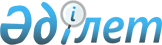 О внесении изменений в приказ Министра финансов Республики Казахстан от 29 декабря 2008 года № 622 "Об утверждении Правил ведения лицевых счетов"
					
			Утративший силу
			
			
		
					Приказ и.о. Министра финансов Республики Казахстан от 19 июля 2017 года № 443. Зарегистрирован в Министерстве юстиции Республики Казахстан 25 августа 2017 года № 15568. Утратил силу приказом Министра финансов Республики Казахстан от 27 февраля 2018 года № 306 (вводится в действие по истечении десяти календарных дней после дня его первого официального опубликования)
      Сноска. Утратил силу приказом Министра финансов РК от 27.02.2018 № 306 (вводится в действие по истечении десяти календарных дней после дня его первого официального опубликования).
      ПРИКАЗЫВАЮ:
      1. Внести в приказ Министра финансов Республики Казахстан от 29 декабря 2008 года № 622 "Об утверждении Правил ведения лицевых счетов" (зарегистрированный в Реестре государственной регистрации нормативных правовых актов № 5446, опубликованный в 2009 году в Собрании актов центральных исполнительных и иных центральных государственных органов Республики Казахстан № 3) следующие изменения:
      в Правилах ведения лицевых счетов, утвержденных указанным приказом:
      пункты 1 и 2 изложить в следующей редакции:
      "1. Настоящие Правила разработаны в соответствии с Кодексом Республики Казахстан "О налогах и других обязательных платежах в бюджет" (Налоговый кодекс) и определяют порядок ведения лицевых счетов налогоплательщиков О налогах и других обязательных платежах в бюджет (налоговых агентов) и учета в органах государственных доходов налогов, других обязательных платежей в бюджет, а также обязательных пенсионных взносов, обязательных профессиональных пенсионных взносов, обязательных пенсионных взносов работодателя в накопительный пенсионный фонд (далее – обязательные пенсионные взносы), социальных отчислений в Государственный фонд социального страхования (далее – социальные отчисления), отчислений и (или) взносов на обязательное социальное медицинское страхование в фонд социального медицинского страхования (далее – отчисления и (или) взносы на обязательное социальное медицинское страхование).
      2. Лицевой счет налогоплательщика (налогового агента) представляет собой документ, в том числе в электронной форме, для учета исчисленных, начисленных (уменьшенных), перечисленных и уплаченных (с учетом зачтенных и возвращенных) сумм налогов и других обязательных платежей в бюджет, обязательных пенсионных взносов, социальных отчислений, отчислений и (или) взносов на обязательное социальное медицинское страхование, а также сумм пеней и штрафов по форме, согласно приложениям 1, 2, 3, 4, 5 и 42 к настоящим Правилам.";
      пункт 6 изложить в следующей редакции:
      "6. Органы государственных доходов открывают лицевые счета на каждого налогоплательщика (налогового агента) по соответствующим кодам бюджетной классификации доходов, обязательным пенсионным взносам, социальным отчислениям, отчислениям и (или) взносам на обязательное социальное медицинское страхование в соответствии с Перечнем налогов и других обязательных платежей в бюджет, обязательных пенсионных взносов, социальных отчислений, отчислений и (или) взносов на обязательное социальное медицинское страхование, по которым ведется учет в органах государственных доходов, согласно приложению 6 к настоящим Правилам.";
      пункт 8 изложить в следующей редакции:
      "8. В настоящих Правилах используются следующие понятия:
      1) должностное лицо, ответственное за ведение учета - лицо, выполняющее функции контроля за правильностью ведения учета начисленных (исчисленных, уменьшенных) и уплаченных (зачтенных, возвращенных) сумм налогов, других обязательных платежей в бюджет, обязательных пенсионных взносов, социальных отчислений, отчислений и (или) взносов на обязательное социальное медицинское страхование, а также сумм пеней и штрафов в лицевых счетах и составления отчетности;
      2) должностное лицо по контролю за исполнением обязательств - лицо, выполняющее функции контроля за исполнением налогоплательщиком (налоговым агентом) налоговых обязательств, обязательств по перечислению обязательных пенсионных взносов, уплате социальных отчислений, отчислений и (или) взносов на обязательное социальное медицинское страхование;
      3) должностное лицо, осуществляющее контроль по налоговой отчетности - лицо, выполняющее функции ввода и (или) контроля информации по начисленным (исчисленным, уменьшенным) суммам налогов и других обязательных платежей в бюджет, обязательных пенсионных взносов, социальных отчислений, отчислений и (или) взносов на обязательное социальное медицинское страхование;
      4) должностное лицо, осуществляющее налоговую проверку - лицо, определенное актом органа государственных доходов о назначении (проведении) налоговой проверки;
      5) должностное лицо, осуществляющее контроль за исполнением налогоплательщиком налоговых обязательств по уплате косвенных налогов, - лицо, выполняющее функции контроля за исполнением налогоплательщиком налоговых обязательств по уплате косвенных налогов при импорте товаров с территории государств-членов таможенного союза на территорию Республики Казахстан;
      6) код налога и другого обязательного платежа - цифровое обозначение платежа по классификации доходов бюджета по Единой бюджетной классификации Республики Казахстан;
      7) акт сверки - документ по исчисленным (начисленным, уменьшенным) и уплаченным (зачтенным, возвращенным) суммам налогов, других обязательных платежей в бюджет, обязательных пенсионных взносов, социальных отчислений, отчислений и (или) взносов на обязательное социальное медицинское страхование, а также пеней и штрафов на определенную дату по данным органа государственных доходов и налогоплательщика (налогового агента);
      8) уполномоченный орган - государственный орган, осуществляющий руководство в сфере обеспечения поступлений налогов и других обязательных платежей в бюджет;
      9) сторнирование - дополнительная учетная запись в соответствующих графах лицевого счета ("Начислено", "Уменьшено") на основании подтверждающих документов с целью приведения к нулю суммы, ранее проведенной в лицевом счете.";
      заголовок параграфа 3 изложить в следующей редакции:
      "Параграф 3. Организация работы по учету налогов и других обязательных платежей в бюджет, а также обязательных пенсионных взносов, социальных отчислений, отчислений и (или) взносов на обязательное социальное медицинское страхование";
      пункт 9 изложить в следующей редакции:
      "9. В органах государственных доходов учет налогов, других обязательных платежей в бюджет, обязательных пенсионных взносов, социальных отчислений, отчислений и (или) взносов на обязательное социальное медицинское страхование, а также пеней и штрафов ведется в информационной системе "Централизованный унифицированный лицевой счет" (далее - ИС ЦУЛС).";
      пункты 11, 12 и 13 изложить в следующей редакции:
      "11. Учет налогов, других обязательных платежей в бюджет, обязательных пенсионных взносов, социальных отчислений, отчислений и (или) взносов на обязательное социальное медицинское страхование в органах государственных доходов ведется в учетной документации на бумажных и (или) электронных носителях:
      в реестрах:
      поступлений и возвратов по форме № 25, согласно приложению 7 к настоящим Правилам;
      поступлений и возвратов по обязательным пенсионным взносам, по отчислениям и (или) взносам на обязательное социальное медицинское страхование по форме № 25-НПФ (ОСМС), согласно приложению 8 к настоящим Правилам;
      поступлений и возвратов по социальным отчислениям по форме № 25-ФСС, согласно приложению 9 к настоящим Правилам;
      в книге учета сводных итогов начислений и поступлений по форме № 26, согласно приложению 10 к настоящим Правилам;
      в лицевых счетах согласно приложениям 1, 2, 3, 4, 5 и 42 к настоящим Правилам;
      в ведомости учета сумм подоходного налога с нерезидентов (юридических и физических лиц), размещенных на условных банковских вкладах/выплаченных нерезидентам/перечисленных в бюджет, согласно приложению 11 к настоящим Правилам;
      в журналах:
      регистрации ошибочно зачисленных, невыясненных налогов и других обязательных платежей в бюджет, согласно приложению 12 к настоящим Правилам;
      регистрации платежных поручений на зачет и возврат уплаченных сумм налогов, других обязательных платежей в бюджет, пеней и штрафов, превышения НДС, относимого в зачет, над суммой начисленного налога, НДС, уплаченного по товарам (работам, услугам), приобретаемым за счет средств гранта, дипломатическим и приравненным к ним представительствам, аккредитованным в Республике Казахстан, согласно приложению 13 к настоящим Правилам;
      регистрации инкассовых распоряжений органов государственных доходов, согласно приложению 14 к настоящим Правилам;
      регистрации инкассовых распоряжений органов государственных доходов на счета дебиторов, согласно приложению 15 к настоящим Правилам.
      12. Должностные лица, ответственные за ведение учета, контролируют правильность ведения учета исчисленных, начисленных (уменьшенных), перечисленных и уплаченных (с учетом зачтенных и возвращенных) сумм налогов и других обязательных платежей в бюджет, обязательных пенсионных взносов, социальных отчислений, отчислений и (или) взносов на обязательное социальное медицинское страхование, а также сумм пеней и штрафов в лицевых счетах налогоплательщиков и за правильность составления отчетности.
      13. Руководитель органа государственных доходов осуществляет контроль за работой по учету налогов, других обязательных платежей в бюджет, обязательных пенсионных взносов, социальных отчислений, отчислений и (или) взносов на обязательное социальное медицинское страхование, а также пеней и штрафов и проверяет составляемые отчеты, несет ответственность за постановку и состояние работы по учету налогов, других обязательных платежей в бюджет, обязательных пенсионных взносов и социальных отчислений, отчислений и (или) взносов на обязательное социальное медицинское страхование, а также пеней и штрафов.";
      пункт 16 изложить в следующей редакции:
      "16. Документы по учету налогов, других обязательных платежей в бюджет, обязательных пенсионных взносов, социальных отчислений, отчислений и (или) взносов на обязательное социальное медицинское страхование, а также пеней и штрафов хранятся в течение срока, определенного номенклатурой дел. По окончании указанного срока хранения документы по учету сдаются в архив органа государственных доходов.";
      заголовок параграфа 4 изложить в следующей редакции:
      "Параграф 4. Документация по учету налогов и других обязательных платежей в бюджет, а также обязательных пенсионных взносов, социальных отчислений, отчислений и (или) взносов на обязательное социальное медицинское страхование";
      пункты 17, 18 и 19 изложить в следующей редакции: 
      "17. Документация по учету налогов, других обязательных платежей в бюджет, обязательных пенсионных взносов, социальных отчислений, отчислений и (или) взносов на обязательное социальное медицинское страхование, а также пеней и штрафов группируется по видам документов в соответствии с номенклатурой дел и ведется на бумажных и (или) электронных носителях:
      1) документы, полученные от уполномоченных государственных органов;
      2) документы по зачету и возврату излишне (ошибочно) уплаченных сумм налогов и других обязательных платежей в бюджет, пеней, штрафов;
      3) документы по зачету и возврату налога на добавленную стоимость;
      4) документы по передаче и приему лицевых счетов;
      5) акты сверок по налогам, другим обязательным платежам в бюджет, обязательным пенсионным взносам, отчислениям и (или) взносам на обязательное социальное медицинское страхование и социальным отчислениям, а также пеней и штрафам;
      6) документы об изменениях сроков исполнения налоговых обязательств по уплате налогов;
      7) документы по налоговой задолженности налогоплательщиков, признанных банкротами;
      8) документы о прекращении налоговых обязательств;
      9) документы по исполнению налоговых обязательств ликвидированных налогоплательщиков;
      10) документы по исполнению налоговых обязательств при реорганизации юридического лица;
      11) приказы об утверждении распределения поступлений классификации доходов между уровнями бюджетов по единой бюджетной классификации.
      18. По налоговому заявлению налогоплательщика (налогового агента) не позднее двух рабочих дней со дня получения органом государственных доходов такого заявления представляется Выписка из лицевого счета о состоянии расчетов с бюджетом по исполнению налогового обязательства, а также обязательств по исчислению, удержанию и перечислению обязательных пенсионных взносов, исчислению и уплате социальных отчислений, отчислений и (или) взносов на обязательное социальное медицинское страхование по форме согласно приложению 16 к настоящим Правилам.
      19. По требованию налогоплательщика (налогового агента) в течение одного рабочего дня представляется Акт сверки расчетов по налогам и другим обязательным платежам в бюджет, обязательным пенсионным взносам, социальным отчислениям, отчислениям и (или) взносам на обязательное социальное медицинское страхование по форме согласно приложению 17 к настоящим Правилам.";
      пункт 28 изложить в следующей редакции:
      "28. Для ведения учета исполнения налоговых обязательств налогоплательщиков (налоговых агентов) по налогам, другим обязательным платежам в бюджет, обязанности по перечислению обязательных пенсионных взносов, уплате социальных отчислений, отчислений и (или) взносов на обязательное социальное медицинское страхование, а также пеней и штрафов в органах государственных доходов открываются лицевые счета.";
      пункты 32 и 33 изложить в следующей редакции:
      "32. Лицевой счет открывается по кодам классификации доходов бюджета, обязательным пенсионным взносам, социальным отчислениям, отчислениям и (или) взносам на обязательное социальное медицинское страхование согласно Перечню налогов и других обязательных платежей в бюджет, обязательных пенсионных взносов, социальных отчислений, отчислениям и (или) взносам на обязательное социальное медицинское страхование, по которым ведется учет в органах государственных доходов, а также по суммам других обязательных платежей, начисленным при проведении налоговых проверок.
      33. Сальдо расчетов по налогам и другим обязательным платежам, обязательным пенсионным взносам, социальным отчислениям, отчислениям и (или) взносам на обязательное социальное медицинское страхование, пеней, штрафам отражается в соответствующих графах лицевого счета "Сальдо" при наличии задолженности указывается со знаком "минус" (-), при переплате указывается со знаком "плюс" (+).";
      пункт 44 изложить в следующей редакции:
      "44. В лицевых счетах записи по исчислению, начислению, уменьшению, уплате, зачету, возврату налогов и других обязательных платежей, обязательных пенсионных взносов, социальных отчислений, отчислений и (или) взносов на обязательное социальное медицинское страхование, пеней и штрафов производятся на основании:
      Реестра к начислению (уменьшению) сумм налогов и других обязательных платежей в бюджет, обязательных пенсионных взносов, социальных отчислений, отчислений и (или) взносов на обязательное социальное медицинское страхование и пеней, согласно приложению 21 к настоящим Правилам;
      Реестра к начислению (уменьшению) сумм налогов и других обязательных платежей в бюджет, обязательных пенсионных взносов, социальных отчислений, отчислений и (или) взносов на обязательное социальное медицинское страхование, пеней и штрафов по результатам налоговых проверок и постановлениям о наложении административных взысканий, согласно приложению 22 к настоящим Правилам;
      ежедневных ведомостей по поступлениям с приложенными к ним платежными документами на уплату;
      Реестра по изменению сроков исполнения налогового обязательства по уплате налогов, согласно приложению 23 к настоящим Правилам.";
      пункты 46, 47 и 48 изложить в следующей редакции:
      "46. На каждую дату записи операции в лицевом счете определяется сальдо расчетов по налогам и другим обязательным платежам, обязательным пенсионным взносам, социальным отчислениям, отчислениям и (или) взносам на обязательное социальное медицинское страхование, суммам пеней, штрафов.
      47. Ежемесячно, ежеквартально по лицевому счету подводится общий итог по исчисленным, начисленным, уменьшенным, уплаченным, зачтенным, возвращенным суммам налогов и других обязательных платежей, по суммам обязательных пенсионных взносов, социальных отчислений, отчислений и (или) взносов на обязательное социальное медицинское страхование, пеней и штрафов за отчетный месяц, квартал и с нарастающим итогом за год.
      48. Все записи по исчислению, начислению, уменьшению, уплате, зачету, возврату налогов и других обязательных платежей, обязательных пенсионных взносов, социальных отчислений, отчислений и (или) взносов на обязательное социальное медицинское страхование проводятся в графе "Расчеты по налогам и другим обязательным платежам", которая подразделяется на графы: "Начислено", "Уменьшено", "Уплачено", "Возвращено".
      Графа лицевого счета "Сальдо расчетов (недоимка (-) или переплата (+)" рассчитывается на основе следующих арифметических действий:
      графа "Сальдо расчетов на начало отчетного периода" минус графа "Начислено" плюс графа "Уменьшено" плюс графа "Уплачено" минус графа "Возвращено" плюс графа "Сумма налога (платежа) по измененному сроку исполнения налогового обязательства".";
      пункт 51 изложить в следующей редакции:
      "51. Графа "Внесено всего с начала года за вычетом возвратов" рассчитывается на основе суммирования показателей уплаты налогов и других обязательных платежей, обязательных пенсионных взносов, социальных отчислений, отчислений и (или) взносов на обязательное социальное медицинское страхование, пеней и штрафов нарастающим итогом с начала налогового года с учетом сумм возвратов соответственно по графам "Возвращено (-)".";
      пункт 55 изложить в следующей редакции:
      "55. Реестр к начислению (уменьшению) сумм налогов и других обязательных платежей в бюджет, обязательных пенсионных взносов, социальных отчислений, отчислений и (или) взносов на обязательное социальное медицинское страхование и пеней (далее - Реестр к начислению) составляется должностным лицом, осуществляющим контроль по налоговой отчетности, на основании:
      налоговых деклараций, расчетов, подлежащих составлению налогоплательщиком (налоговым агентом);
      заявления на применение специального налогового режима на основе патента;
      сведений, полученных от уполномоченных государственных органов;
      решения органа государственных доходов.";
      пункт 57 изложить в следующей редакции:
      "57. В Реестре к начислению должны быть указаны:
      1) наименование и БИН/ИИН налогоплательщика;
      2) вид налога (платежа) и код бюджетной классификации;
      3) в графах "К начислению (уменьшению)" - суммы налогов и других обязательных платежей, обязательных пенсионных взносов, социальных отчислений, отчислений и (или) взносов на обязательное социальное медицинское страхование к начислению или уменьшению;
      4) наименование, дата и номер документа, на основании которого производится запись в лицевой счет;
      5) период и срок уплаты;
      6) дата, фамилия, имя, отчество (при его наличии) и подпись работников, соответственно сдавшего и принявшего реестр.";
      пункты 69, 70, 71 и 72 изложить в следующей редакции:
      "69. После соответствующей записи в лицевом счете, должностное лицо, ответственное за ведение учета, проводит отметку в Реестре к начислению о произведенной записи в лицевом счете с указанием даты, фамилии, имени, отчества (при его наличии) должностного лица, ответственного за ведение учета, и подписанием.
      70. При представлении налогоплательщиком (налоговым агентом) налоговой отчетности с отсутствующими данными в соответствующей ячейке, подлежащими отражению на лицевом счете налогоплательщика (налогового агента), в Реестре к начислению в графе "Начислено" указывается ноль, соответственно в графах лицевого счета "Начислено" и "Уменьшено" указывается ноль.
      71. Исчисление сумм налогов на имущество и земельного налога с физических лиц, в том числе физических лиц-нерезидентов, производится органами государственных доходов на основании сведений, представляемых уполномоченными государственными органами, осуществляющими учет, регистрацию объектов налогообложения и (или) объектов, связанных с налогообложением.
      На основании данных сведений должностное лицо по контролю за исполнением обязательств производит исчисление налога на имущество и земельного налога по каждому налогоплательщику - физическому лицу, в том числе физическому лицу-нерезиденту, и выписывает уведомление о сумме налогов, исчисленных органом государственных доходов, с размещением квитанции-извещения для дальнейшего вручения налогоплательщику.
      На основании уведомления о сумме налогов, исчисленных органом государственных доходов, заполняется Реестр к начислению для отражения указанной суммы в лицевом счете.
      72. Реестр к начислению для отражения в лицевом счете суммы налога на транспортные средства заполняется на основании платежных документов налогоплательщиков.";
      пункт 78 изложить в следующей редакции:
      "78. В отчете формы 1Н "О поступлениях сумм налогов, других обязательных платежей в бюджет, обязательных пенсионных взносов, социальных отчислений, отчислений и (или) взносов на обязательное социальное медицинское страхование", согласно приложению 41 к настоящим Правилам, сумма налога с измененным сроком исполнения налогового обязательства по уплате налога в сумме недоимки не отражается.";
      пункт 82 изложить в следующей редакции:
      "82. При нарушении налогоплательщиком условий изменения сроков исполнения налогового обязательства по уплате налогов указанные суммы недоимки отражаются в отчете формы 1Н "О поступлениях сумм налогов, других обязательных платежей в бюджет, обязательных пенсионных взносов, социальных отчислений, отчислений и (или) взносов на обязательное социальное медицинское страхование".
      В лицевом счете в графе "Сумма налога (платежа)" проводится вся сумма налога, по которой изменены сроки уплаты, но со знаком "минус", в результате чего итог графы "Сумма налога (платежа)" после погашения всей суммы налога, по которой изменены сроки уплаты, либо нарушения налогоплательщиком условий изменения сроков исполнения налогового обязательства по уплате налогов должен быть равен нулю.
      После рассмотрения заявления и принятия решения уполномоченным органом заявление подлежит регистрации в Журнале регистрации изменения сроков исполнения налогового обязательства по уплате налогов. На основании решения уполномоченного органа должностным лицом по контролю за исполнением обязательств заполняется Реестр по изменению сроков исполнения налогового обязательства по уплате налогов и передается должностному лицу, ответственному за ведение учета для произведения записи в лицевом счете.";
      пункты 84 и 85 изложить в следующей редакции:
      "84. По результатам налоговой проверки и рассмотрения жалобы налогоплательщика (налогового агента) в сроки, установленные Налоговым кодексом, налогоплательщику (налоговому агенту) направляется следующее уведомление:
      1) о результатах проверки;
      2) о начисленных суммах налогов и других обязательных платежей в бюджет, обязательных пенсионных взносов, социальных отчислений, отчислений и (или) взносов на обязательное социальное медицинское страхование за период с даты представления ликвидационной налоговой отчетности до даты завершения ликвидационной налоговой проверки;
      3) об итогах рассмотрения жалобы налогоплательщика (налогового агента) на уведомление о результатах проверки.
      85. Начисленные суммы налогов и других обязательных платежей в бюджет, пеней отражаются в Реестре к начислению (уменьшению) сумм налогов и других обязательных платежей в бюджет, обязательных пенсионных взносов, социальных отчислений, отчислений и (или) взносов на обязательное социальное медицинское страхование, пеней и штрафов по результатам налоговых проверок и постановлениям о наложении административных взысканий (далее в целях настоящей главы - Реестр) и отражаются в лицевом счете налогоплательщика (налогового агента) из данных Реестра в день вручения налогоплательщику уведомления.";
      пункт 87 изложить в следующей редакции:
      "87. В Реестре указываются:
      1) наименование налогоплательщика (налогового агента);
      2) БИН/ИИН;
      3) наименование налога (платежа);
      4) код классификации доходов бюджета;
      5) номер и дата уведомления;
      6) дата завершения налоговой проверки (дата обработки акта налоговой проверки на сервере);
      7) сумма налога (платежа), пеней;
      8) данные о продлении срока уплаты начисленных сумм по результатам налоговой проверки;
      9) в графе "К начислению (уменьшению) по уведомлению" - сумма налогов и других обязательных платежей, пеней, обязательных пенсионных взносов, социальных отчислений, отчислений и (или) взносов на обязательное социальное медицинское страхование к начислению или уменьшению на основании уведомлений, указанных в пункте 84 настоящих Правил;
      10) в графе "К начислению по постановлению о наложении административного взыскания" - суммы штрафов на основании постановлений о наложении административного взыскания.";
      пункт 90 изложить в следующей редакции:
      "90. По истечении тридцати рабочих дней с момента вручения уведомления, указанного в подпунктах 1) и 2) пункта 84 настоящих Правил, и (или) с момента вынесения решения уполномоченного органа по результатам рассмотрения жалобы на уведомление, в случае отсутствия жалобы налогоплательщика применяются способы обеспечения исполнения не выполненного в срок налогового обязательства и меры принудительного взыскания налоговой задолженности. При этом пеня начисляется с даты завершения налоговой проверки.";
      пункты 94 и 95 изложить в следующей редакции:
      "94. В случае подачи налогоплательщиком жалобы на уведомление, указанное в подпунктах 1) и 2) пункта 84 настоящих Правил, в течение установленного пунктом 1 статьи 667 Налогового кодекса срока до вынесения решения по данной жалобе начисленные суммы по уведомлению, обжалованные налогоплательщиком, отражаются в лицевом счете налогоплательщика в графе "Сведения по изменению срока исполнения налогового обязательства". На данные суммы не применяются способы обеспечения исполнения не выполненного в срок налогового обязательства и меры принудительного взыскания налоговой задолженности.
      95. В случае подачи налогоплательщиком жалобы на уведомление, указанное в подпунктах 1) и 2) пункта 84 настоящих Правил, и (или) решение уполномоченного органа не на всю сумму начисленных налогов, других обязательных платежей в бюджет и пеней часть суммы по уведомлению, оспариваемая налогоплательщиком, отражается в лицевом счете налогоплательщика в графе "Сведения по изменению срока исполнения налогового обязательства". На оспариваемую часть суммы начисленных налогов, других обязательных платежей в бюджет и пеней по уведомлению не применяются способы обеспечения исполнения не выполненного в срок налогового обязательства и меры принудительного взыскания налоговой задолженности до вынесения решения по данной жалобе.";
      пункты 98, 99 и 100 изложить в следующей редакции:
      "98. В случае, когда по итогам рассмотрения жалобы уполномоченный орган или суд оставил жалобу налогоплательщика (налогового агента) без удовлетворения, данные суммы при несвоевременной их уплате подлежат взысканию с применением принудительных мер взыскания налоговой задолженности. В лицевом счете начисляется пеня за каждый день просрочки исполнения налогового обязательства, начиная со дня, следующего за днем завершения налоговой проверки.
      99. Сумма налогов, обжалуемых в уполномоченном органе либо в суде, отражается в лицевом счете налогоплательщика и соответственно в акте сверки. В Сведениях об отсутствии (наличии) задолженности данные суммы отражаются справочно, с пометкой "суммы, начисленные по результатам налоговой проверки, находящиеся на стадии обжалования и обжалованные".
      100. В отчете формы 1Н "О поступлениях сумм налогов, других обязательных платежей в бюджет, обязательных пенсионных взносов, социальных отчислений, отчислений и (или) взносов на обязательное социальное медицинское страхование" начисленные суммы налогов, других обязательных платежей по уведомлению, обжалованные налогоплательщиком, не отражаются.";
      Пункт 194 изложить в следующей редакции:
      "194. В случае, если сумма возврата превышает 100-кратный размер месячного расчетного показателя, то должностное лицо по контролю за исполнением обязательств представляет письменное заключение, подтверждающее обоснованность данного возврата.";
      пункт 263 изложить в следующей редакции:
      "263. При отсутствии у ликвидируемого юридического лица или индивидуального предпринимателя налоговой задолженности сумма излишне уплаченных налогов, других обязательных платежей и пеней в бюджет подлежит возврату этому юридическому лицу или индивидуальному предпринимателю после проведения налоговой проверки или камерального контроля, проведенного в соответствии с пунктом 7 статьи 43 Налогового кодекса.
      При отсутствии заявления на возврат суммы излишне уплаченных налогов, плат и пеней должностное лицо, осуществляющее налоговую проверку, составляет Реестр к начислению, где отражает сумму переплаты, числящейся в лицевом счете ликвидированного юридического лица или индивидуального предпринимателя, к начислению, а сумму налоговой задолженности к уменьшению после исключения юридического лица из государственной базы данных налогоплательщиков и снятия физического лица с регистрационного учета в качестве индивидуального предпринимателя.
      После проведения указанных операций в лицевом счете производится закрытие лицевого счета.";
      пункт 270 изложить в следующей редакции:
      "270. После исключения юридического лица из государственной базы данных налогоплательщиков и снятия с регистрационного учета индивидуального предпринимателя должностное лицо по контролю за исполнением обязательств на основании всех необходимых документов заполняет Реестр к начислению, а также Реестр к начислению сумм налогов и других обязательных платежей в бюджет, обязательных пенсионных взносов, социальных отчислений, отчислений и (или) взносов на обязательное социальное медицинское страхование, пеней и штрафов по результатам налоговых проверок и постановлениям о наложении административных взысканий (далее в целях настоящей главы - Реестр), где отражает суммы списанных налогов и других обязательных платежей в бюджет, обязательных пенсионных взносов, социальных отчислений, отчислений и (или) взносов на обязательное социальное медицинское страхование, пеней и штрафов к уменьшению, а суммы числящейся переплаты - к начислению.
      В лицевом счете отражаются данные документа, на основании которого заполняется Реестр (дата, номер и наименование документа).
      После проведения указанных операций в лицевом счете производится закрытие лицевого счета с указанием даты, фамилии, имени, отчества (при его наличии) должностного лица, ответственного за ведение учета.";
      заголовок параграфа 25 изложить в следующей редакции:
      "Параграф 25. Учет обязательных пенсионных взносов, социальных отчислений, отчислений и (или) взносов на обязательное социальное медицинское страхование";
      пункты 285, 286, 287 и 288 изложить в следующей редакции:
      "285. Органы государственных доходов осуществляют контроль за полнотой и своевременностью перечисления обязательных пенсионных взносов в накопительный пенсионный фонд, социальных отчислений в Государственный фонд социального страхования, отчислений и (или) взносов на обязательное социальное медицинское страхование в фонд социального медицинского страхования.
      286. Государственная корпорация "Правительство для граждан" (далее - Государственная корпорация) ежедневно за прошедший день представляет в вышестоящий орган государственных доходов реестры поступивших, а также возвращенных ошибочно перечисленных обязательных пенсионных взносов, социальных отчислений, отчислений и (или) взносов на обязательное социальное медицинское страхование и электронные платежные поручения. 
      287. Уполномоченным органом производится прием в ИС ЦУЛС сумм обязательных пенсионных взносов, социальных отчислений, отчислений и (или) взносов на обязательное социальное медицинское страхование на основании представленных Государственной корпорацией электронных платежных документов.
      288. По результатам приема электронных платежных документов производится сверка данных с принятыми электронными платежными документами в общей сумме по республике.";
      пункт 289 исключить;
      пункт 290 изложить в следующей редакции:
      "290. В ИС ЦУЛС разноска платежей по обязательным пенсионным взносам, социальным отчислениям, отчислениям и (или) взносам на обязательное социальное медицинское страхование производится по месту нахождения (жительства) агента на основании БИН/ИИН, указанного в платежном документе.";
      пункты 291 и 292 исключить;
      пункт 293 изложить в следующей редакции:
      "293. Учет обязательных пенсионных взносов, социальных отчислений, отчислений и (или) взносов на обязательное социальное медицинское страхование органами государственных доходов ведется в лицевых счетах на основании полученных платежных документов по поступившим и возвращенным суммам от Государственной корпорации; налоговой отчетности, представленной агентами; результатов налоговых проверок - по начисленным (уменьшенным) суммам.";
      пункты 294 и 295 исключить;
      пункты 296, 297, 298 и 299 изложить в следующей редакции:
       "296. Исчисленные суммы обязательных пенсионных взносов, социальных отчислений, отчислений и (или) взносов на обязательное социальное медицинское страхование отражаются в налоговой отчетности. 
      297. Лицевые счета агентов по уплате обязательных пенсионных взносов, социальных отчислений, отчислений и (или) взносов на обязательное социальное медицинское страхование открываются:
      1) юридическим лицам, их структурным подразделениям - по месту нахождения;
      2) индивидуальным предпринимателям, частным нотариусам, адвокатам и частным судебным исполнителям - по месту нахождения (жительства).
      298. При открытии, ведении и закрытии лицевых счетов; учете исчисленных, начисленных, перечисленных и поступивших сумм обязательных пенсионных взносов, социальных отчислений, отчислений и (или) взносов на обязательное социальное медицинское страхование, пеней соблюдается порядок, изложенный в разделах 2 и 3 настоящих Правил, с учетом особенностей, предусмотренных в настоящей главе.
      299. Учет поступивших и возвращенных ошибочно перечисленных сумм обязательных пенсионных взносов, социальных отчислений, отчислений и (или) взносов на обязательное социальное медицинское страхование в лицевом счете ведется на основании реестров поступивших, а также возвращенных ошибочно перечисленных обязательных пенсионных взносов, социальных отчислений, отчислений и (или) взносов на обязательное социальное медицинское страхование и платежных документов к нему.";
      пункт 301 изложить в следующей редакции:
      "301. Записи операций производятся на основании документов по соответствующим графам лицевого счета:
      в графе "Дата текущего календарного дня" - указывается дата записи операции;
      в графе "Дата записи (ввода) операции" - указывается дата записи текущего операционного дня;
      в графе "Содержание операции" - запись об исчислении, начислении, уменьшении, поступлении, возвратах обязательных пенсионных взносов, социальных отчислений, отчислений и (или) взносов на обязательное социальное медицинское страхование и сумм пеней с указанием соответствующих документов;
      в графе "Срок уплаты" - срок уплаты в соответствии с законодательством о пенсионном обеспечении, социальном страховании, об обязательном социальном медицинском страховании на основании представленной агентом налоговой отчетности или срок уплаты по результатам налоговой проверки;
      в графе "Дата списания с банковского счета" - дата, указанная в платежном документе;
      в графе "Дата зачисления" - указывается дата реестра, полученного из Государственной корпорации по обязательным пенсионным взносам, социальным отчислениям, отчислениям и (или) взносам на обязательное социальное медицинское страхование;
      в графе "Начислено" - сумма исчисленных и начисленных обязательных пенсионных взносов, социальных отчислений, отчислений и (или) взносов на обязательное социальное медицинское страхование на основании налоговой отчетности агента и (или) результатов налоговой проверки;
      в графе "Уменьшено" - сумма, подлежащая уменьшению на основании налоговой отчетности агента и (или) результатов налоговой проверки;
      в графе "Уплачено" - сумма поступлений на основании платежных документов;
      в графе "Возвращено" - сумма возвратов ошибочно перечисленных сумм;
      графа "Сальдо расчетов (Недоимка (-) или (Переплата (+)" рассчитывается на основе следующих арифметических действий:
      графа "Сальдо расчетов на начало отчетного периода" минус графа "Начислено" плюс графа "Уменьшено" плюс графа "Уплачено" минус графа "Возвращено";
      в графе "Сумма пени" - сумма пени, начисленная на сумму обязательных пенсионных взносов, социальных отчислений, отчислений и (или) взносов на обязательное социальное медицинское страхование, своевременно не перечисленных агентами в накопительный пенсионный фонд, Государственный фонд социального страхования, в фонд социального медицинского страхования при условии фактической выплаты доходов;
      в графе "За период" - период, за который произведено начисление или уменьшение пеней;
      в графе "Уплачено пени" - сумма пеней на основании реестра поступивших, а также возвращенных ошибочно перечисленных обязательных пенсионных взносов, социальных отчислений, отчислений и (или) взносов на обязательное социальное медицинское страхование и платежных документов к нему;
      в графе "Сальдо пени" - разница между начисленными и уплаченными суммами пеней;
      в графе "Внесено с начала года за вычетом возвратов" - сумма поступивших за минусом возвращенных обязательных пенсионных взносов, социальных отчислений, отчислений и (или) взносов на обязательное социальное медицинское страхование на основании реестра поступивших, а также возвращенных ошибочно перечисленных обязательных пенсионных взносов, социальных отчислений, отчислений и (или) взносов на обязательное социальное медицинское страхование и платежных документов.";
      пункты 303 и 304 изложить в следующей редакции:
      "303. При получении платежных документов, по которым орган государственных доходов не может выяснить агента, по следующей причине:
      1) неверного указания БИН/ИИН;
      2) получения платежного документа по агенту, который отсутствует в государственной базе данных налогоплательщиков;
      3) получения платежного документа по агенту, который зарегистрирован в государственной базе данных налогоплательщиков, но не зарегистрирован ни в одном органе государственных доходов по месту нахождения (жительства);
      4) ошибочные указания о переводе денег банком или организацией, осуществляющей отдельные виды банковских операций, при:
      неверном оформлении электронного платежного документа;
      несоответствии реквизитов реквизитам, указанным в платежном документе отправителем денег;
      повторной передачи суммы обязательных пенсионных взносов, социальных отчислений, отчислений и (или) взносов на обязательное социальное медицинское страхование платежные документы не отражаются в лицевом счете агента до выяснения их принадлежности.
      Во всех органах государственных доходов проводится работа по выяснению "невыясненных платежей", которые в обязательном порядке должны отрабатываться ежедневно после приема электронных платежных документов с Государственной корпорации.
      304. В случае неправильного оформления платежного документа при уплате обязательных пенсионных взносов, социальных отчислений, отчислений и (или) взносов на обязательное социальное медицинское страхование органом государственных доходов определяется принадлежность платежного документа по регистрационным данным плательщика, орган государственных доходов производит корректировку БИН/ИИН агента в базе "Невыясненные платежи". Откорректированный БИН/ИИН агента сверяется с регистрационными данными налогоплательщика, и при отсутствии расхождений сумма поступлений обязательных пенсионных взносов, социальных отчислений, отчислений и (или) взносов на обязательное социальное медицинское страхование отражается в лицевом счете. При этом в базе "Невыясненные платежи" производится дополнительная запись:
      откорректированный БИН/ИИН;
      дата проводки в лицевой счет;
      наименование органа государственных доходов, который произвел запись в лицевой счет по обязательным пенсионным взносам, социальным отчислениям, отчислениям и (или) взносам на обязательное социальное медицинское страхование.";
      пункты 305 и 306 исключить;
      пункт 307 изложить в следующей редакции:
      "307. Передача лицевых счетов плательщика (агента) из одного органа государственных доходов в другой орган государственных доходов при изменении места нахождения (жительства) производится на основании представленного заявления плательщика (агента) о снятии с регистрационного учета.
      При этом должностное лицо по контролю за исполнением обязательств представляет должностному лицу, ответственному за ведение учета, список, где указываются:
      1) полное наименование налогоплательщика;
      2) БИН/ИИН;
      3) дата снятия с учета;
      4) наименование органа государственных доходов, куда переходит плательщик.
      Если плательщик зарегистрирован по месту нахождения как индивидуальный предприниматель в одном органе государственных доходов, а проживает в другом районе, то платежные документы по обязательным пенсионным взносам, социальным отчислениям, отчислениям и (или) взносам на обязательное социальное медицинское страхование разносятся в том органе государственных доходов, где он зарегистрирован по месту нахождения (жительства), в этом случае пеня пересчитывается в автоматическом режиме, с учетом даты уплаты.
      На основании представленного заявления налогоплательщиком о снятии с регистрационного учета, орган государственных доходов по месту прежнего нахождения (жительства) в течение десяти рабочих дней со дня подачи заявления, составляет акт сверки по обязательным пенсионным взносам, социальным отчислениям, отчислениям и (или) взносам на обязательное социальное медицинское страхование за период с начала текущего года до даты снятия с учета, на которую производится передача лицевых счетов.
      В случае, если налогоплательщик в течение десяти рабочих дней со дня подачи заявления о снятии с регистрационного учета не явился в орган государственных доходов для составления акта сверки, то передача лицевых счетов с одного органа государственных доходов в другой производится без составления акта сверки.";
      пункт 308 исключить;
      пункты 309, 310, 311 и 312 изложить в следующей редакции:
      "309. По обязательным пенсионным взносам, социальным отчислениям, отчислениям и (или) взносам на обязательное социальное медицинское страхование с неверными БИН/ИИН органам государственных доходов необходимо:
      1) из данных платежного документа по наименованию отправителя, текстовому назначению платежа и другим признакам выяснить агента;
      2) в случае выяснения принадлежности обязательных пенсионных взносов, социальных отчислений, отчислений и (или) взносов на обязательное социальное медицинское страхование указанные суммы разносятся в лицевые счета агентов.
      310. Возврат ошибочно зачисленных сумм обязательных пенсионных взносов производится накопительным пенсионным фондом в порядке, установленном пенсионным законодательством.
      311. В случае получения органом государственных доходов от уполномоченного органа дополнительного (уточненного) реестра поступивших, а также возвращенных ошибочно перечисленных обязательных пенсионных взносов, социальных отчислений, отчислений и (или) взносов на обязательное социальное медицинское страхование и электронных платежных документов к нему за прошлые периоды, по которым в лицевых счетах была ранее начислена пеня за несвоевременность уплаты обязательных пенсионных взносов, социальных отчислений, отчислений и (или) взносов на обязательное социальное медицинское страхование указанная сумма пеней в лицевом счете агента сторнируется. В лицевом счете данная операция проводится в день получения данного реестра, а в графе "Дата зачисления платежей" указывается дата зачисления суммы обязательных пенсионных взносов, социальных отчислений, отчислений и (или) взносов на обязательное социальное медицинское страхование.
      312. При выяснении принадлежности невыясненных обязательных пенсионных взносов, социальных отчислений, отчислений и (или) взносов на обязательное социальное медицинское страхование, а также платежных поручений с неверными БИН/ИИН, в лицевых счетах агентов ранее начисленная пеня сторнируется, но при условии своевременной уплаты обязательных пенсионных взносов, социальных отчислений, отчислений и (или) взносов на обязательное социальное медицинское страхование.";
      пункт 314 изложить в следующей редакции:
      "314. На каждую дату записи операции определяется "Сальдо расчетов недоимка (-), переплата (+)" по суммам налогов, других обязательных платежей в бюджет, обязательных пенсионных взносов, социальных отчислений, отчислений и (или) взносов на обязательное социальное медицинское страхование; суммам пеней, суммам штрафов.";
      пункты 318 и 319 изложить в следующей редакции:
      "318. В целях контроля за соблюдением порядка ведения учета налогов и других обязательных платежей в бюджет, обязательных пенсионных взносов, социальных отчислений, отчислений и (или) взносов на обязательное социальное медицинское страхование должностным лицом, ответственным за ведение учета, не реже одного раза в квартал производится проверка правильности отражения операций в лицевых счетах.
      319. При проверке лицевых счетов необходимо проверить:
      1) своевременность, правильность, полноту записи в лицевых счетах по срокам уплаты начисленных или уменьшенных сумм налогов и плат на основании Реестра к начислению;
      2) своевременность, правильность, полноту записи в лицевые счета поступивших, возвращенных сумм налогов и плат на основании первичных платежных документов и документов уполномоченного органа по исполнению бюджета;
      3) правильность выведения сальдо расчетов налогоплательщиков (налоговых агентов) с бюджетом (недоимка или переплата);
      4) правильность отражения в лицевых счетах разницы по сравнению с ранее представленными декларациями и расчетами по налогам и платам в результате внесения изменений и дополнений в налоговую отчетность;
      5) правильность подведения итогов по всем графам лицевых счетов;
      6) правильность начисления пеней;
      7) правильность указания сроков уплаты налогов и плат;
      8) правильность указания даты списания с банковского счета и зачисления в бюджет налогов и плат.
      Проверке подлежат все без исключения лицевые счета.";
      пункты 326, 327, 328, 329 и 330 изложить в следующей редакции:
      "326. По требованию налогоплательщика (налогового агента) производится сверка расчетов с бюджетом по налогам и другим обязательным платежам. По результатам сверки составляется Акт сверки расчетов по налогам и другим обязательным платежам в бюджет, обязательным пенсионным взносам, социальным отчислениям, отчислениям и (или) взносам на обязательное социальное медицинское страхование.
      327. При несовпадении результатов состояния расчетов в Акте сверки расчетов по налогам и другим обязательным платежам в бюджет, обязательным пенсионным взносам, социальным отчислениям, отчислениям и (или) взносам на обязательное социальное медицинское страхование необходимо указать причины расхождений по сальдо расчетов между данными органа государственных доходов и налогоплательщика. В течение трех рабочих дней со дня установления расхождений орган государственных доходов и налогоплательщик (налоговый агент) принимают меры по устранению возникших расхождений.
      328. Акт сверки расчетов по налогам и другим обязательным платежам в бюджет, обязательным пенсионным взносам, социальным отчислениям, отчислениям и (или) взносам на обязательное социальное медицинское страхование составляется в двух экземплярах, подписывается с одной стороны должностным лицом, ответственным за ведение учета, с другой стороны - налогоплательщиком.
      329. Один экземпляр Акта сверки расчетов по налогам и другим обязательным платежам в бюджет, обязательным пенсионным взносам, социальным отчислениям, отчислениям и (или) взносам на обязательное социальное медицинское страхование вручается налогоплательщику (налоговому агенту), второй экземпляр остается в органе государственных доходов.
      330. По окончании финансового года в лицевых счетах после записи всех операций за последнее число декабря подводятся итоги за год:
      исчисленных, начисленных, уменьшенных, уплаченных, зачтенных и возвращенных сумм налогов, других обязательных платежей в бюджет, обязательных пенсионных взносов, социальных отчислений, отчислений и (или) взносов на обязательное социальное медицинское страхование, пеней и штрафов;
      сумм налогов с измененным сроком исполнения налоговых обязательств по уплате налогов.";
      пункт 332 изложить в следующей редакции:
      "332. После подведения итоговых данных по окончании финансового года и закрытии лицевого счета сальдо расчетов (недоимка или переплата) по налогам и другим обязательным платежам в бюджет, обязательным пенсионным взносам, социальным отчислениям, отчислениям и (или) взносам на обязательное социальное медицинское страхование, пеней и штрафам переносится в лицевые счета на следующий год.
      По окончании финансового года лицевой счет закрывается.";
      пункт 350 изложить в следующей редакции:
      "350. Пеня в соответствии с пунктом 3 статьи 610 Налогового кодекса начисляется за каждый день просрочки исполнения налогового обязательства, начиная со дня, следующего за днем срока уплаты налога и другого обязательного платежа в бюджет, включая день уплаты, в размере 2,5-кратной официальной ставки рефинансирования, установленной Национальным Банком Республики Казахстан на каждый день просрочки.
      За несвоевременное перечисление обязательных пенсионных взносов, социальных отчислений, отчислений и (или) взносов на обязательное социальное медицинское страхование пеня начисляется за каждый день просрочки, начиная со дня, следующего за днем срока уплаты обязательных пенсионных взносов, социальных отчислений, отчислений и (или) взносов на обязательное социальное медицинское страхование, включая день уплаты в размере 2,5-кратной официальной ставки рефинансирования, установленной Национальным Банком Республики Казахстан на каждый день просрочки.";
      пункты 357 и 358 изложить в следующей редакции:
      "357. При начислении пеней в лицевом счете учитываются:
      1) дата списания денег с банковского счета в уплату налогов, других обязательных платежей в бюджет, обязательных пенсионных взносов, социальных отчислений, отчислений и (или) взносов на обязательное социальное медицинское страхование;
      2) дата внесения наличных денег в уплату налогов и других обязательных платежей, обязательных пенсионных взносов, социальных отчислений, отчислений и (или) взносов на обязательное социальное медицинское страхование в банк или организацию, осуществляющую отдельные виды банковских операций, или уполномоченный орган;
      3) дата осуществления платежа через банкоматы и иные электронные устройства;
      4) дата зачисления подоходного налога на условный банковский вклад.
      358. За задержку перечисления банками или организациями, осуществляющими отдельные виды банковских операций, списанных с банковских счетов налогоплательщиков денег в уплату налогов и других обязательных платежей в бюджет, обязательных пенсионных взносов, социальных отчислений, отчислений и (или) взносов на обязательное социальное медицинское страхование с налогоплательщиков (налогового агента) пеней не взимаются.";
      пункт 360 изложить в следующей редакции:
      "360. Начисленные пеней банкам и организациям, осуществляющим отдельные виды банковских операций, по результатам налоговых проверок в лицевых счетах проводятся на основании Реестра к начислению (уменьшению) сумм налогов и других обязательных платежей в бюджет, обязательных пенсионных взносов, социальных отчислений, отчислений и (или) взносов на обязательное социальное медицинское страхование, пеней и штрафов по результатам налоговых проверок и постановлениям о наложении административных взысканий.
      Для учета начисленных и уплаченных сумм пеней банкам и организациям, осуществляющим отдельные виды банковских операций, по результатам налоговых проверок открываются лицевые счета по соответствующим кодам классификации доходов бюджета.
      В графе "Содержание операции" производится соответствующая запись: "Начислено по акту проверки".
      В графе "Начислено пеней" лицевого счета отражается сумма пеней, указанная в Реестре к начислению.";
      пункт 362 изложить в следующей редакции:
      "362. Пеня не начисляется на сумму недоимки кредиторам принудительно ликвидируемых банков, в случае, если единственной причиной образования недоимки явилась ликвидация обслуживаемого банка, на основании списка кредиторов ликвидируемых банков, представленного должностному лицу, ответственному за ведение учета, должностным лицом, выполняющим функции контроля за исполнением налогоплательщиком (налоговым агентом) налоговых обязательств, обязательств по перечислению обязательных пенсионных взносов, уплате социальных отчислений, отчислений и (или) взносов на обязательное социальное медицинское страхование.";
      пункт 368 изложить в следующей редакции:
      "368. При ошибочном или неправильном отражении на лицевом счете сумм налогов и других обязательных платежей, повлекших необоснованное начисление пеней, а также сумм пеней не по вине налогоплательщика на лицевом счете на основании решения органа государственных доходов в течение двух рабочих дней со дня вынесения данного решения должностным лицом, ответственным за ведение учета, проводятся соответствующие записи, а указанные суммы налогов, других обязательных платежей и пеней сторнируются.
      Записи по сторнированию неправомерно начисленных сумм налогов, других обязательных платежей и пеней производятся на основании Реестра к начислению.";
      пункты 375 и 376 изложить в следующей редакции:
      "375. Для начисления в лицевой счет сумм штрафов должностным лицом, возбудившим производство по делу об административном правонарушении, либо руководителем его управления (отдела) заполняется и представляется должностному лицу, ответственному за ведение учета, Реестр к начислению (уменьшению) сумм налогов и других обязательных платежей в бюджет, обязательных пенсионных взносов, социальных отчислений, отчислений и (или) взносов на обязательное социальное медицинское страхование, пеней и штрафов по результатам налоговых проверок и постановлениям о наложении административных взысканий.
      376. Реестр к начислению (уменьшению) сумм налогов и других обязательных платежей в бюджет, обязательных пенсионных взносов, социальных отчислений, отчислений и (или) взносов на обязательное социальное медицинское страхование, пеней и штрафов по результатам налоговых проверок и постановлениям о наложении административных взысканий заполняется на основании постановления о наложенных административных взысканиях, а также на основании решения органа государственных доходов, вынесенного в соответствии с законодательством об административных правонарушениях, где указывается сумма штрафа, срок перечисления в бюджет.";
      пункт 378 изложить в следующей редакции:
      "378. Списание суммы штрафа по постановлению о наложении административного взыскания за правонарушения в области налогообложения, а также законодательства Республики Казахстан о пенсионном обеспечении, об обязательном социальном страховании, об обязательном социальном медицинском страховании, исполнение которого невозможно в силу истечения срока давности исполнения постановления, установленного законодательством Республики Казахстан, производится с лицевого счета налогоплательщика (налогового агента) на основании решения органа государственных доходов, вынесенного в соответствии с законодательством об административных правонарушениях.";
      заголовок раздела 4 изложить в следующей редакции:
      "4. Отчетность по налогам и другим обязательным платежам в бюджет, обязательным пенсионным взносам, социальным отчислениям, отчислениям и (или) взносам на обязательное социальное медицинское страхование";
      заголовок параграфа 34 изложить в следующей редакции:
      "Параграф 34. Отчет по форме 1Н "О поступлениях сумм налогов, других обязательных платежей в бюджет, обязательных пенсионных взносов, социальных отчислений, отчислений и (или) взносов на обязательное социальное медицинское страхование"";
      пункт 380 изложить в следующей редакции: 
      "380. Органы государственных доходов ежемесячно по состоянию на первое число составляют расширенный отчет по форме 1Н "О поступлениях сумм налогов, других обязательных платежей в бюджет, обязательных пенсионных взносов, социальных отчислений, отчислений и (или) взносов на обязательное социальное медицинское страхование" (далее в целях настоящей главы - отчет формы 1Н).";
      пункт 382 изложить в следующей редакции:
      "382. При составлении отчета формы 1Н на отчетную дату по соответствующим графам отчета отражается:
      1) "План" - утвержденные прогнозные показатели;
      2) "Фактическое поступление" - поступления в государственный бюджет по данным уполномоченного органа по исполнению бюджета с начала года;
      3) "Фактическое поступление в республиканский бюджет" - поступления в республиканский бюджет на основании ведомостей уполномоченного органа по исполнению бюджета с начала года;
      4) "Фактическое поступление в местный бюджет" - поступления в местный бюджет на основании ведомостей уполномоченного органа по исполнению бюджета с начала года;
      5) "Всего поступлений с Национальным Фондом Республики Казахстан" - поступления в государственный бюджет плюс поступления в Национальный Фонд Республики Казахстан на основании ведомостей уполномоченного органа по исполнению бюджета с начала года;
      6) "в том числе поступления в Национальный Фонд Республики Казахстан" - поступления в Национальный Фонд Республики Казахстан по данным уполномоченного органа по исполнению бюджета с начала года;
      7) "% выполнения" - процент выполнения прогнозных показателей на отчетную дату по поступлениям в бюджеты;
      8) "Недоимка" - недоимка налогоплательщиков.
      В графу "Недоимка" на отчетную дату включаются:
      исчисленные и неуплаченные в срок суммы налогов и других обязательных платежей в бюджет по лицевым счетам (без пеней и штрафов), независимо от наличия излишне уплаченной суммы по другим видам налогов и других обязательных платежей;
      сумма недоимки, образовавшейся с момента начала реабилитационной процедуры;
      сумма налога, подлежащего уплате по истечении измененного срока исполнения налогового обязательства по уплате налога.
      В графе "Недоимка" отчета формы 1Н не отражается:
      сумма налога с измененным сроком исполнения налогового обязательства по уплате налога;
      недоимка налогоплательщиков, объявленных банкротами (на основании решения суда о признании налогоплательщика банкротом), а также образовавшаяся на момент введения реабилитационной процедуры (согласно Плану реабилитации) и по которым принято решение суда о принудительной ликвидации;
      недоимка налогоплательщиков, проходящих процедуру ликвидации по основаниям, предусмотренным статьей 49 Гражданского кодекса Республики Казахстан;
      сумма недоимки, образовавшаяся по результатам налоговых проверок нерезидентов, в отношении которых проводится процедура взаимного согласования в соответствии с международным договором, до даты завершения такой процедуры;
      сумма недоимки, образовавшаяся по результатам налоговых проверок налогоплательщика, участвующего в разбирательстве в международном арбитраже (суде) до вынесения соответствующего решения.
      Сведения о наличии недоимки составляются:
      органами государственных доходов по районам, городам и районам в городах, органами государственных доходов специальных экономических зон - на основании лицевых счетов налогоплательщиков (налоговых агентов), не позднее третьего числа каждого месяца по состоянию на 1-ое число месяца;
      органами государственных доходов по областям, городам Астана и Алматы - на основании полученных отчетов от нижестоящих органов государственных доходов, а также лицевых счетов налогоплательщиков (налоговых агентов), которые непосредственно ведутся в указанных органах государственных доходов, не позднее пятого числа каждого месяца.
      9) "Сумма возмещения НДС, всего" - возвращенная сумма НДС с начала текущего года;
      10) "Сумма уплаченной пени" - поступление с начала текущего года в счет погашения пеней;
      11) "Сумма уплаченного штрафа" - поступление с начала текущего года в счет погашения штрафов;
      12) "Переплата" - сумма переплаты по видам налогов и других обязательных платежей в бюджет, фактически образовавшаяся в лицевых счетах на отчетную дату, кроме переплаты налогоплательщиков, объявленных банкротами, но конкурсное производство которых не завершено, и переплаты налогоплательщиков, по которым судом принято определение о применении реабилитационной процедуры, переплаты, имеющейся на лицевых счетах бездействующих налогоплательщиков, переплаты, числящейся свыше пяти лет;
      13) по строке "Накопительный пенсионный фонд" - заполняются: графа "Фактическое поступление" - поступление обязательных пенсионных взносов, графы "Недоимка", "Переплата" - соответственно недоимка или излишне уплаченная сумма по обязательным пенсионным взносам, сложившаяся в лицевых счетах на отчетную дату, кроме недоимки и излишне уплаченной 
      суммы налогоплательщиков, объявленных банкротами, но конкурсное производство которых не завершено, и налогоплательщиков, по которым судом принято определение о применении реабилитационной процедуры;
      14) по строке "Социальные отчисления" - заполняются: графа "Фактическое поступление" - поступление социальных отчислений, графы "Недоимка", "Переплата" - соответственно недоимка или излишне уплаченная сумма по социальным отчислениям, сложившаяся в лицевых счетах на отчетную дату, кроме недоимки и излишне уплаченной суммы налогоплательщиков, объявленных банкротами, но конкурсное производство которых не завершено, и налогоплательщиков, по которым судом принято определение о применении реабилитационной процедуры;
      15) по строке "Отчисления и (или) взносы на обязательное социальное медицинское страхование" - заполняются: графа "Фактическое поступление" - поступление отчислений и (или) взносов на обязательное социальное медицинское страхование, графы "Недоимка", "Переплата" - соответственно недоимка или излишне уплаченная сумма по отчислениям и (или) взносам на обязательное социальное медицинское страхование, сложившаяся в лицевых счетах на отчетную дату, кроме недоимки и излишне уплаченной суммы налогоплательщиков, объявленных банкротами, но конкурсное производство которых не завершено, и налогоплательщиков, по которым судом принято определение о применении реабилитационной процедуры.";
      приложения 4, 6, 8, 16, 17, 18, 19, 20, 21, 22 и 41 к указанным Правилам изложить в новой редакции согласно приложениям 1, 2, 3, 4, 5, 6, 7, 8, 9, 10 и 11 к настоящему приказу.
      2. Комитету государственных доходов Министерства финансов Республики Казахстан (Тенгебаев А.М.) в установленном законодательством порядке обеспечить:
      1) государственную регистрацию настоящего приказа в Министерстве юстиции Республики Казахстан;
      2) в течение десяти календарных дней со дня государственной регистрации настоящего приказа направление его копии в бумажном и электронном виде на казахском и русском языках в Республиканское государственное предприятие на праве хозяйственного ведения "Республиканский центр правовой информации" для официального опубликования и включения в Эталонный контрольный банк нормативных правовых актов Республики Казахстан;
      3) в течение десяти календарных дней после государственной регистрации настоящего приказа направление его копии на официальное опубликование в периодические печатные издания;
      4) размещение настоящего приказа на интернет-ресурсе Министерства финансов Республики Казахстан.
      3. Настоящий приказ вводится в действие по истечении десяти календарных дней. ЛИЦЕВОЙ СЧЕТ
ПО ОБЯЗАТЕЛЬНЫМ ПЕНСИОННЫМ ВЗНОСАМ*, ОТЧИСЛЕНИЯМ И (ИЛИ) ВЗНОСАМ НА ОБЯЗАТЕЛЬНОЕ СОЦИАЛЬНОЕ МЕДИЦИНСКОЕ СТРАХОВАНИЕ
      Наименование плательщика (агента)_______________________
БИН/ИИН________________       БИН юридического лица_________________
Вид налогового режима:
      Примечание: * в обязательных пенсионных взносах отражены обязательные профессиональные пенсионные взносы ПЕРЕЧЕНЬ
налогов и других обязательных платежей в бюджет, обязательных пенсионных взносов*, социальных отчислений, отчислений и (или) взносов на обязательное социальное медицинское страхование, по которым ведется учет в органах государственных доходов
      Примечание:
             1. На суммы обязательных платежей, начисленных при проведении налоговых
проверок, по которым ведется только Журнал платежей, необходимо открыть лицевые счета. 
             2. Перечень налогов и других обязательных платежей в бюджет, по которым ведется
учет в органах государственных доходов, изменяется в зависимости от классификации
доходов бюджета.
             3. * В обязательных пенсионных взносах отражены обязательные профессиональные
пенсионные взносы.
      ____________________________________
(наименование государственного органа) РЕЕСТР
поступлений и возвратов по обязательным пенсионным взносам*, отчислениям и (или) взносам на обязательное социальное медицинское страхование за 20__год
                                                                               (тенге)
             Примечание: * в обязательных пенсионных взносах отражены обязательные
профессиональные пенсионные взносы ВЫПИСКА
из лицевого счета о состоянии расчетов с бюджетом по платежам, учет по исполнению налогового обязательства, а также обязательств по исчислению, удержанию и перечислению обязательных пенсионных взносов*, исчислению и уплате социальных отчислений, отчислений и (или) взносов на обязательное социальное медицинское страхование
      Дата выписки:______________
      В соответствии со статьями 13, 20 Кодекса Республики Казахстан "О налогах и других
обязательных платежах в бюджет", согласно Вашего заявления от "___"______20___г.
      ____________________________________
(наименование государственного органа)
      сообщает Вам ________________________________________ БИН/ИИН _________________
       (наименование /Ф.И.О. (при его наличии) налогоплательщика (налогового агента)
      о состоянии расчетов с бюджетом по исполнению налогового обязательства, а также
обязательств по уплате обязательных пенсионных взносов*, социальных отчислений,
отчислений и (или) взносов на обязательное социальное медицинское страхование за период
с _______20__г. по_______20__г.
      Должностное лицо _________________________________
                   (Ф.И.О.(при его наличии), подпись)
      Примечание: по налогу на добавленную стоимость положительное сальдо рассматривается
как превышение и/или излишне уплаченная сумма;
             * в обязательных пенсионных взносах отражены обязательные профессиональные пенсионные взносы
      БИН/ИИН налогоплательщика (налогового агента) _____________________ АКТ
сверки расчетов по налогам и другим обязательным платежам в бюджет, обязательным пенсионным взносам, социальным отчислениям, отчислениям и (или) взносам на обязательное социальное медицинское страхование
      Орган государственных доходов_____________________________ и налогоплательщик
_______________________ произвели сверку расчетов по налогам и другим обязательным
платежам в бюджет, обязательным пенсионным взносам*, социальным отчислениям,
отчислениям и (или) взносам на обязательное социальное медицинское страхование,
за период с "__" ___________по "__" __________20__г.
                                                                               (тенге)
      Примечание: по налогу на добавленную стоимость положительное сальдо рассматривается
как превышение и/или излишне уплаченная сумма;
             * в обязательных пенсионных взносах отражены обязательные профессиональные
пенсионные взносы.
      Должностное лицо ______________________________ 
                         (подпись)
Налогоплательщик: _____________________________
                         (подпись)
      ____________________________________________________________
(наименование государственного органа, выдавшего сведения) 
                                     СВЕДЕНИЯ №_________ 
             об отсутствии (наличии) задолженности, учет по которым ведется
                   в органах государственных доходов, 
                   по состоянию на "___" __________ 20 __ г. 
      Даны ___________________________________________________________________________
       (БИН/ИИН, Ф.И.О. (при его наличии) или наименование налогоплательщика) 
      в том, что по состоянию на "___" _________ 20 __ г. налогоплательщик имеет задолженности, учет по которым ведется в органах государственных доходов, в сумме ______________ тенге, не имеет задолженности, учет по которым ведется в органах государственных доходов
                                                                               (тенге)
      по налогу на добавленную стоимость положительное сальдо рассматривается как
превышение и/или излишне уплаченная сумма
             Сведения выданы __________________________________________________________
                                                 (место требования) 
      "___" _____________ 20 __ г. 
       (дата выдачи) 
             Подпись 
      в сведении отражена информация _________ органов государственных доходов
      в сведении отражена информация __________структурных подразделений
      ______________________________________________________________
(наименование государственного органа, выдавшего сведения) 
             Приложение к сведению об отсутствии (наличии) задолженности, учет по
которым ведется в органах государственных доходов, по состоянию
на "___" __________ 20 __ г. 
      БИН/ИИН ______________, Ф.И.О. (при его наличии) или наименование налогоплательщика:
                                                             Онлайн сервис задолженности Сведения об отсутствии (наличии) задолженности, учет по которым ведется в органах государственных доходов
      Наименование налогоплательщика: ____________________________
      ИИН/БИН налогоплательщика: ____________________________
      Всего задолженности (тенге): _________________ Таблица задолженностей по органам государственных доходов
      Орган государственных доходов __________________ 
      По сотоянию на ___________________
      Всего задолженности:  Таблица задолженностей по налогоплательщику и его структурным подразделениям
      Наименование налогоплательщика: ____________________________
      ИИН/БИН налогоплательщика: ____________________________
      Всего задолженности: _________________
      __________________________________________
(наименование государственного органа) Журнал
 регистрации запросов и выдачи Сведений об отсутствии (наличии) задолженности, учет по которым ведется в органах государственных доходов, за 20___г.
      Наименование государственного органа__________________________________ РЕЕСТР № ___
к начислению (уменьшению) сумм налогов и других обязательных платежей в бюджет, обязательных пенсионных взносов*, социальных отчислений, отчислений и (или) взносов на обязательное социальное медицинское страхование и пени
      Реестр сдал:
____________________________________________________ "____" ________________20 __г
Ф.И.О.(при его наличии), должность и подпись должностного лица)
      Реестр принял:
____________________________________________________ "____" ________________20 __г
Ф.И.О.(при его наличии), должность и подпись должностного лица)
      Произвел разноску в лицевые счета:
      ____________________________________________________ "____" ________________20 __г
Ф.И.О.(при его наличии), должность и подпись должностного лица)
      Примечание: * в обязательных пенсионных взносах отражены обязательные профессиональные пенсионные взносы;
      в графе 13 указывается вид налоговой отчетности (первоначальная, очередная, дополнительная или ликвидационная);
      в графе 14 указывается способ представления ФНО (СГДС, терминал налогоплательщика, бумажный (магнитный) носитель).
      Наименование государственного органа__________________________________ РЕЕСТР № ___
к начислению (уменьшению) сумм платежей, налогов и других обязательных платежей в бюджет, обязательных пенсионных взносов*, социальных отчислений, отчислений и (или) взносов на обязательное социальное медицинское страхование, пеней и штрафов по результатам налоговых проверок и постановлениям о наложении административных взысканий
      Реестр сдал:
____________________________________________________ "____" ________________20 __г
Ф.И.О.(при его наличии), должность и подпись должностного лица)
      Реестр принял:
____________________________________________________ "____" ________________20 __г
Ф.И.О.(при его наличии), должность и подпись должностного лица)
      Произвел разноску в лицевые счета:
      ____________________________________________________ "____" ________________20 __г
Ф.И.О.(при его наличии), должность и подпись должностного лица)
             Примечание: * в обязательных пенсионных взносах отражены обязательные профессиональные пенсионные взносы;
                   в графе "срок уплаты" указывается дата окончания налоговой проверки
      Отчет о поступлениях сумм налогов и других обязательных платежей в бюджет, обязательных пенсионных взносов*, социальных отчислений, отчислений и (или) взносов на обязательное социальное медицинское страхование
      по состоянию на _________________20__ г.
      Дата плана __/__/_____ г.
      Дата факта __/__/_____ г
      Дата недоимки__/__/_____ г.
      Период формирования:__/__/_____ г.
      Наименование региона: ___________
      (тыс.тенге)
      Примечание: * в обязательных пенсионных взносах отражены обязательные профессиональные пенсионные взносы
					© 2012. РГП на ПХВ «Институт законодательства и правовой информации Республики Казахстан» Министерства юстиции Республики Казахстан
				
      И.о. Министра финансов 
Республики Казахстан

Б. Шолпанкулов
Приложение 1
к приказу министра финансов
Республики Казахстан
от 19 июля 2017 года № 443Приложение 4
к приказу Министра финансов
Республики Казахстан
от 29 декабря 2008 года
"Об утверждении Правил ведения лицевых счетов"форма 4
Дата текущего календарного дня
Дата записи (ввода) операции
Содержание операции и документ, на основании которого производится запись (ввод)
Срок уплаты
Дата списания с банковского счета или внесения наличными
Дата зачисления платежей 
Расчеты по отчислениям и взносам
Расчеты по отчислениям и взносам
Расчеты по отчислениям и взносам
Расчеты по отчислениям и взносам
Расчеты по отчислениям и взносам
Расчеты по пени
Расчеты по пени
Расчеты по пени
Расчеты по пени
Внесено с начала года, за вычетом возвратов
Сведения по изменению срока исполнения обязательств
Сведения по изменению срока исполнения обязательств
Сведения по изменению срока исполнения обязательств
Сведения по изменению срока исполнения обязательств
Дата текущего календарного дня
Дата записи (ввода) операции
Содержание операции и документ, на основании которого производится запись (ввод)
Срок уплаты
Дата списания с банковского счета или внесения наличными
Дата зачисления платежей 
начислено
уменьшено
уплачено
возвращено
Сальдо расчетов (недоимка -, переплата- +)
 Начислено (уменьшено) (+,-) 
 Начислено (уменьшено) (+,-) 
Уплачено (возвращено) пени (+;-)
Сальдо пени (+,-)
Внесено с начала года, за вычетом возвратов
сумма 
график погашения 
сумма пени
график погашения пени
Дата текущего календарного дня
Дата записи (ввода) операции
Содержание операции и документ, на основании которого производится запись (ввод)
Срок уплаты
Дата списания с банковского счета или внесения наличными
Дата зачисления платежей 
начислено
уменьшено
уплачено
возвращено
Сальдо расчетов (недоимка -, переплата- +)
сумма
пени
за период
Уплачено (возвращено) пени (+;-)
Сальдо пени (+,-)
Внесено с начала года, за вычетом возвратов
сумма 
график погашения 
сумма пени
график погашения пени
1
2
3
4
5
6
7
8
9
10
11
12
13
14
15
16
17
18
19
20Приложение 2
к приказу Министра финансов
Республики Казахстан
от19 июля 2017 года № 443Приложение 6
к приказу Министра финансов
Республики Казахстан
от 29 декабря 2008 года
"Об утверждении Правил ведения лицевых счетов"
Категория
Класс
Подкласс
Специфика
Наименование налога (платежа)
Наименование форм, где ведется учет
1
2
3
4
5
6
1
НАЛОГОВЫЕ ПОСТУПЛЕНИЯ
НАЛОГОВЫЕ ПОСТУПЛЕНИЯ
1
01
1
Корпоративный подоходный налог 
Журнал платежей и лицевой счет ф. № 3
1
01
2
Индивидуальный подоходный налог 
Журнал платежей и лицевой счет ф. № 1
1
03
1
Социальный налог
Журнал платежей и лицевой счет ф. № 1
1
04
1
Налоги на имущество
Журнал платежей и лицевой счет ф. № 1
1
04
3
Земельный налог
Журнал платежей, лицевой счет ф. № 1
1
04
4
Налог на транспортные средства
Журнал платежей и лицевой счет ф. № 1
1
04
5
01
Единый земельный налог
Журнал платежей и лицевой счет ф. № 1
1
05
Внутренние налоги на товары, работы и услуги
Внутренние налоги на товары, работы и услуги
1
05
1
Налог на добавленную стоимость
Журнал платежей и лицевой счет ф. № 2, 42, 43
1
05
2
Акцизы
Журнал платежей и лицевой счет ф. № 1, 43
1
05
3
Поступления за использование природных и других ресурсов
Поступления за использование природных и других ресурсов
1
05
3
01
Плата за предоставление междугородной и (или) международной телефонной связи, а также сотовой связи
Журнал платежей и лицевой счет ф. № 1
1
05
3
02
Налог на сверхприбыль, за исключением поступлений от организаций нефтяного сектора
Журнал платежей и лицевой счет ф. № 1
1
05
3
03
Плата за пользование водными ресурсами поверхностных источников
Журнал платежей и лицевой счет ф. № 1
1
05
3
04
Плата за лесные пользования
Журнал платежей и лицевой счет ф. №1
1
05
3
05
Бонусы, за исключением поступлений от организаций нефтяного сектора
Журнал платежей и лицевой счет ф. № 1
1
05
3
06
Налог на добычу полезных ископаемых, за исключением поступлений от организаций нефтяного сектора
Журнал платежей и лицевой счет ф. № 1
1
05
3
07
Рентный налог на экспорт, за исключением поступлений от организаций нефтяного сектора
Журнал платежей и лицевой счет ф. № 1
1
05
3
08
Доля Республики Казахстан по разделу продукции по заключенным контрактам, за исключением поступлений от организаций нефтяного сектора
Журнал платежей и лицевой счет ф. № 1
1
05
3
09
Плата за использование радиочастотного спектра
Журнал платежей и лицевой счет ф. № 1
1
05
3
10
Плата за пользование судоходными водными путями
Журнал платежей и лицевой счет ф. № 1
1
05
3
11
Плата за пользование животным миром
Журнал платежей и лицевой счет ф. № 1
1
05
3
13
Плата за использование особо охраняемых природных территорий республиканского значения
Журнал платежей и лицевой счет ф. № 1
1
05
3
14
Плата за использование особо охраняемых природных территорий местного значения
Журнал платежей и лицевой счет ф. № 1
1
05
3
15
Плата за пользование земельными участками
Журнал платежей и лицевой счет ф. № 1
1
05
3
16
Плата за эмиссии в окружающую среду
Журнал платежей и лицевой счет ф. № 1
1
05
3
19
Платеж по возмещению исторических затрат
Журнал платежей и лицевой счет ф. № 1
1
05
3
22
Налог на сверхприбыль от организаций нефтяного сектора 
Журнал платежей и лицевой счет ф. № 1
1
05
3
25
Бонусы от организаций нефтяного сектора
Журнал платежей и лицевой счет ф. № 1
1
05
3
26
Налог на добычу полезных ископаемых от организаций нефтяного сектора
Журнал платежей и лицевой счет ф. № 1
1
05
3
27
Рентный налог на экспорт от организаций нефтяного сектора
Журнал платежей и лицевой счет ф. № 1
1
05
3
28
Доля Республики Казахстан по разделу продукции по заключенным контрактам от организаций нефтяного сектора
Журнал платежей и лицевой счет ф. № 1
1
05
3
29
Дополнительный платеж недропользователя, осуществляющего деятельность по контракту о разделе продукции, от организаций нефтяного сектора
Журнал платежей и лицевой счет ф. № 1
1
05
4
Сборы за ведение предпринимательской и профессиональной деятельности
Сборы за ведение предпринимательской и профессиональной деятельности
1
05
4
02
Лицензионный сбор за право занятия отдельными видами деятельности
Журнал платежей
1
05
4
04
Сбор с аукционов
Журнал платежей и лицевой счет ф. № 1
1
05
4
06
Сбор за проезд автотранспортных средств по территории Республики Казахстан, кроме сбора за проезд автотранспортных средств по платным государственным автомобильным дорогам местного значения
Журнал платежей и лицевой счет ф. № 1
1
05
4
13
Сбор за выдачу разрешения на использование радиочастотного спектра телевизионным и радиовещательным организациям
Журнал платежей и лицевой счет ф. № 1
1
05
4
19
Плата за размещение наружной (визуальной) рекламы в полосе отвода автомобильных дорог общего пользования республиканского значения
Журнал платежей и лицевой счет ф. № 1
1
05
4
20
Плата за размещение наружной (визуальной) рекламы в полосе отвода автомобильных дорог общего пользования местного значения и в населенных пунктах
Журнал платежей и лицевой счет ф. № 1
1
05
4
24
Плата за размещение наружной (визуальной) рекламы на открытом пространстве за пределами помещений в городах республиканского значения, столице и на транспортных средствах, зарегистрированных в городах республиканского значения, столице
Журнал платежей и лицевой счет ф. № 1
1
05
4
25
Плата за размещение наружной (визуальной) рекламы на открытом пространстве за пределами помещений в городе областного значения и на транспортных средствах, зарегистрированных в городе областного значения, за исключением платы за размещение наружной (визуальной) рекламы на объектах стационарного размещения рекламы в полосе отвода автомобильных дорог общего пользования районного значения, на открытом пространстве за пределами помещений в городе районного значения, селе, поселке и на транспортных средствах, зарегистрированных в районе
Журнал платежей и лицевой счет ф. № 1
1
05
4
28
Регистрационный сбор, зачисляемый в республиканский бюджет
Журнал платежей и лицевой счет ф. № 1
1
05
4
29
Регистрационный сбор, зачисляемый в местный бюджет
Журнал платежей и лицевой счет ф. № 1
1
05
5
Налог на игорный бизнес
Журнал платежей
1
05
5
01
Налог на игорный бизнес
Журнал платежей и лицевой счет ф. № 1
1
05
5
02
Фиксированный налог
Журнал платежей и лицевой счет ф. № 1
1
06
Налоги на международную торговлю и внешние операции
Налоги на международную торговлю и внешние операции
1
06
1
Таможенные платежи
Таможенные платежи
1
06
1
01
Таможенные пошлины на ввозимые товары, за исключением таможенных пошлин на ввозимые товары, взимаемых с физических лиц с применением единой ставки таможенной пошлины
Журнал платежей и лицевой счет ф. № 43
1
06
1
02
Таможенные пошлины на вывозимые товары
Журнал платежей и лицевой счет ф. № 43
1
06
1
04
Таможенные пошлины, налоги на ввозимые физическими лицами товары для личного пользования с применением единых ставок таможенных пошлин, налогов
Журнал платежей и лицевой счет ф. № 43
1
06
1
05
Таможенные пошлины, распределенные Российской Федерацией
Журнал платежей
1
06
1
06
Таможенные пошлины, распределенные Российской Федерацией
Журнал платежей
1
06
1
07
Таможенные пошлины, распределенные Республикой Беларусь
Журнал платежей
1
06
1
08
Суммы распределенных ввозных таможенных пошлин, перечисление которых приостановлено
Журнал платежей
1
06
1
09
Суммы процентов за просрочку за неисполнение, неполное и (или) несвоевременное исполнение обязательств по перечислению сумм от распределения ввозных таможенных пошлин
Журнал платежей
1
06
1
10
Вывозные таможенные пошлины на сырую нефть
Журнал платежей и лицевой счет ф. № 43
1
06
1
11
Вывозные таможенные пошлины на товары, выработанные из нефти
Журнал платежей и лицевой счет ф. № 43
1
06
1
12
Таможенные пошлины на ввозимые товары и (или) ввозные таможенные пошлины, обязанность по уплате которых возникла до вступления в силу Соглашения об установлении и применении в таможенном союзе порядка зачисления и распределения ввозных таможенных пошлин (иных пошлин, налогов и сборов, имеющих эквивалентное действие)
Журнал платежей и лицевой счет ф. № 43
1
06
1
14
Взысканные суммы обеспечения уплаты таможенных пошлин, налогов, поступающие из Российской Федерации
Журнал платежей
1
06
1
15
Взысканные суммы обеспечения уплаты таможенных пошлин, налогов, поступающие из Республики Беларусь
Журнал платежей
1
06
2
Прочие налоги на международную торговлю и операции
Прочие налоги на международную торговлю и операции
1
06
2
01
Поступления от осуществления таможенного контроля и таможенных процедур
Журнал платежей и лицевой счет ф. № 43
1
06
2
02
Пошлины, взимаемые в качестве защитных мер отечественных товаропроизводителей
Журнал платежей и лицевой счет ф. № 43
1
06
2
05
Специальные защитные, антидемпинговые и компенсационные пошлины, поступившие от Республики Беларусь
Журнал платежей
1
06
2
06
Специальные защитные, антидемпинговые и компенсационные пошлины, поступившие от Российской Федерации
Журнал платежей
1
06
2
07
Суммы процентов за просрочку за неисполнение или (неполное) несвоевременное исполнение обязательств по перечислению сумм от распределения специальных защитных, антидемпинговых и компенсационных пошлин
Журнал платежей и лицевой счет ф. № 43
1
06
2
08
Специальные защитные, антидемпинговые и компенсационные пошлины, не подлежащие распределению
Журнал платежей и лицевой счет ф. № 43
1
07
1
Прочие налоги
Прочие налоги
1
07
1
09
Прочие налоговые поступления в республиканский бюджет
Журнал платежей и лицевой счет ф. № 1
1
07
1
10
Прочие налоговые поступления в местный бюджет
Журнал платежей и лицевой счет ф. № 1
1
08
Обязательные платежи, взимаемые за совершение юридически значимых действий и (или) выдачу документов уполномоченными на то государственными органами или должностными лицами
Обязательные платежи, взимаемые за совершение юридически значимых действий и (или) выдачу документов уполномоченными на то государственными органами или должностными лицами
1
08
1
Государственная пошлина
Журнал платежей
1
08
1
01
Консульский сбор
Журнал платежей
1
08
1
25
Государственная пошлина, зачисляемая в республиканский бюджет
Журнал платежей
1
08
1
26
Государственная пошлина, зачисляемая в местный бюджет
Журнал платежей
2
Неналоговые поступления
Неналоговые поступления
2
01
Доходы от государственной собственности
Доходы от государственной собственности
2
01
1
Поступления части чистого дохода государственных предприятий
Поступления части чистого дохода государственных предприятий
2
01
1
01
Поступления части чистого дохода республиканских государственных предприятий
Журнал платежей
2
01
1
02
Поступления части чистого дохода коммунальных государственных предприятий
Журнал платежей
2
01
2
Поступления части чистого дохода Национального Банка РК
Поступления части чистого дохода Национального Банка РК
2
01
2
01
Поступления части чистого дохода Национального Банка Республики Казахстан
Журнал платежей
2
01
3
Дивиденды на государственные пакеты акций, находящиеся в государственной собственности
Дивиденды на государственные пакеты акций, находящиеся в государственной собственности
2
01
3
01
Дивиденды на государственные пакеты акций, находящиеся в республиканской собственности
Журнал платежей
2
01
3
02
Дивиденды на государственные пакеты акций, находящиеся в коммунальной собственности
Журнал платежей
2
01
4
Доходы на доли участия в юридических лицах, находящихся в государственной собственности
Доходы на доли участия в юридических лицах, находящихся в государственной собственности
2
01
4
01
Доходы на доли участия в юридических лицах, находящихся в республиканской собственности
Журнал платежей
2
01
4
02
Доходы на доли участия в юридических лицах, находящихся в коммунальной собственности
Журнал платежей
2
01
5
Доходы от аренды имущества, находящегося в государственной собственности
Доходы от аренды имущества, находящегося в государственной собственности
2
01
5
01
Доходы от аренды имущества, находящегося в республиканской собственности
Журнал платежей
2
01
5
02
Поступления арендной платы за пользование военными полигонами
Журнал платежей
2
01
5
03
Поступления арендной платы за пользование комплексом "Байконур"
Журнал платежей
2
01
5
04
Доходы от аренды имущества, находящегося в коммунальной собственности
Журнал платежей
2
01
5
05
Доходы от аренды жилищ из жилищного фонда, находящегося в коммунальной собственности
Журнал платежей
2
01
5
06
Доходы от аренды имущества, находящегося в коммунальной собственности города республиканского значения, столицы
Журнал платежей
2
01
5
07
Доходы от аренды жилищ из жилищного фонда, находящегося в коммунальной собственности города республиканского значения, столицы
Журнал платежей
2
01
5
08
Доходы от аренды имущества, находящегося в коммунальной собственности района (города областного значения), за исключением доходов от аренды государственного имущества, находящегося в управлении акимов города районного значения, села, поселка, сельского округа
Журнал платежей
2
01
5
09
Доходы от аренды жилищ из жилищного фонда, находящегося в коммунальной собственности района (города областного значения), за исключением доходов от аренды государственного имущества, находящегося в управлении акимов города районного значения, села, поселка, сельского округа
Журнал платежей
2
01
6
Вознаграждения за размещение бюджетных средств на банковских счетах 
2
01
6
01
Вознаграждения по депозитам Правительства Республики Казахстан в Национальном Банке Республики Казахстан
Журнал платежей
2
01
6
02
Вознаграждения, полученные от размещения в депозиты временно свободных бюджетных денег
Журнал платежей
2
01
6
03
Вознаграждения за размещение средств государственных внешних займов на счетах в банках второго уровня
Журнал платежей
2
01
7
Вознаграждения по кредитам, выданным из государственного бюджета
2
01
7
01
Вознаграждения по бюджетным кредитам, выданным из республиканского бюджета за счет внутренних источников местным исполнительным органам областей, городов республиканского значения, столицы
Журнал платежей
2
01
7
02
Вознаграждения по бюджетным кредитам, выданным из республиканского бюджета за счет средств правительственных внешних займов местным исполнительным органам областей, городов республиканского значения, столицы
Журнал платежей
2
01
7
03
Вознаграждения по бюджетным кредитам, выданным из областного бюджета местным исполнительным органам районов (городов областного значения)
Журнал платежей
2
01
7
04
Вознаграждения по бюджетным кредитам, выданным из республиканского бюджета за счет внутренних источников банкам-заемщикам
Журнал платежей
2
01
7
05
Вознаграждения по бюджетным кредитам, выданным из республиканского бюджета за счет средств правительственных внешних займов банкам-заемщикам
Журнал платежей
2
01
7
06
Вознаграждения по бюджетным кредитам, выданным из местного бюджета банкам-заемщикам
Журнал платежей
2
01
7
10
Вознаграждения по бюджетным кредитам, выданным из республиканского бюджета до 2005 года за счет средств правительственных внешних займов юридическим лицам
Журнал платежей
2
01
7
11
Вознаграждения по бюджетным кредитам, выданным из местного бюджета до 2005 года юридическим лицам
Журнал платежей
2
01
7
12
Вознаграждения по бюджетным кредитам, выданным из республиканского бюджета физическим лицам
Журнал платежей
2
01
7
13
Вознаграждения по бюджетным кредитам, выданным из местного бюджета физическим лицам
Журнал платежей
2
01
7
14
Вознаграждения по бюджетным кредитам, выданным иностранным государствам
Журнал платежей
2
01
7
15
Вознаграждения по оплаченным Правительством Республики Казахстан требованиям по государственным гарантиям
Журнал платежей
2
01
7
16
Вознаграждения по бюджетным кредитам, выданным из местного бюджета за счет внутренних источников финансовым агентствам
Журнал платежей
2
01
9
Прочие доходы от государственной собственности
Журнал платежей
2
01
9
01
Поступления от возмещения потерь сельскохозяйственного и лесохозяйственного производства при изъятии сельскохозяйственных и лесных угодий для использования их в целях, не связанных с ведением сельского и лесного хозяйства
Журнал платежей
2
01
9
03
Плата за предоставление в пользование информации о недрах
Журнал платежей
2
01
9
04
Поступления доходов от государственных лотерей, проводимых по решениям местных представительных органов
Журнал платежей
2
01
9
05
Доходы от продажи вооружения и военной техники
Журнал платежей
2
01
9
06
Поступления от реализации конфискованного имущества, имущества, безвозмездно перешедшего в установленном порядке в республиканскую собственность, в том числе товаров и транспортных средств, оформленных в таможенном режиме отказа в пользу государства
Журнал платежей
2
01
9
07
Поступления от реализации бесхозяйного имущества, имущества, безвозмездно перешедшего в установленном порядке в коммунальную собственность, безнадзорных животных, находок, а также имущества, перешедшего по праву наследования к государству 
Журнал платежей
2
01
9
08
Вознаграждения от государственных эмиссионных ценных бумаг, приобретенных на организованном рынке ценных бумаг
Журнал платежей
2
01
9
09
Плата за сервитут по земельным участкам, находящихся в республиканской собственности
Журнал платежей
2
01
9
10
Плата за сервитут по земельным участкам, находящихся в коммунальной собственности
Журнал платежей
2
02
Поступления от реализации товаров (работ, услуг) государственными учреждениями, финансируемыми из государственного бюджета
Поступления от реализации товаров (работ, услуг) государственными учреждениями, финансируемыми из государственного бюджета
2
02
1
Поступления от реализации товаров (работ, услуг) государственными учреждениями, финансируемыми из государственного бюджета
Поступления от реализации товаров (работ, услуг) государственными учреждениями, финансируемыми из государственного бюджета
2
02
1
01
Поступления от реализации товаров (работ, услуг) государственными учреждениями, финансируемыми из республиканского бюджета
Журнал платежей
2
02
1
02
Поступления от реализации услуг, предоставляемых государственными учреждениями, финансируемыми из местного бюджета
Журнал платежей
2
03
Поступления денег от проведения государственных закупок, организуемых государственными учреждениями, финансируемыми из государственного бюджета
Поступления денег от проведения государственных закупок, организуемых государственными учреждениями, финансируемыми из государственного бюджета
2
03
1
Поступления денег от проведения государственных закупок, организуемых государственными учреждениями, финансируемыми из государственного бюджета
Поступления денег от проведения государственных закупок, организуемых государственными учреждениями, финансируемыми из государственного бюджета
2
03
1
01
Поступления денег от проведения государственных закупок, организуемых государственными учреждениями, финансируемыми из республиканского бюджета
Журнал платежей
2
03
1
02
Поступления денег от проведения государственных закупок, организуемых государственными учреждениями, финансируемыми из местного бюджета
Журнал платежей
2
04
Штрафы, пени, санкции, взыскания, налагаемые государственными учреждениями, финансируемыми из государственного бюджета, а также содержащимися и финансируемыми из бюджета (сметы расходов) Национального Банка Республики Казахстан
Штрафы, пени, санкции, взыскания, налагаемые государственными учреждениями, финансируемыми из государственного бюджета, а также содержащимися и финансируемыми из бюджета (сметы расходов) Национального Банка Республики Казахстан
2
04
1
Штрафы, пени, санкции, взыскания, налагаемыми гос. учреждениями, финансируемыми из государственного бюджета, а также содержащимися и финансируемыми из бюджета (сметы расходов) Национального Банка Республики Казахстан
Штрафы, пени, санкции, взыскания, налагаемыми гос. учреждениями, финансируемыми из государственного бюджета, а также содержащимися и финансируемыми из бюджета (сметы расходов) Национального Банка Республики Казахстан
2
04
1
03
Исполнительская санкция
Журнал платежей
2
04
1
05
Административные штрафы, пени, санкции, взыскания, налагаемые государственными учреждениями, финансируемыми из областного бюджета
Журнал платежей
2
04
1
06
Административные штрафы, пени, санкции, взыскания, налагаемые департаментами внутренних дел областей, города республиканского значения, столицы, их территориальными подразделениями, финансируемыми из местного бюджета
Журнал платежей
2
04
1
09
Поступление сумм от добровольной сдачи или взыскания незаконно полученного имущества или стоимости незаконно предоставленных услуг лицам, уполномоченным на выполнение государственных функций, или лицам, приравненным к ним
Журнал платежей
2
04
1
10
Средства, полученные от природопользователей по искам о возмещении вреда, за исключением поступлений от организаций нефтяного сектора
Журнал платежей
2
04
1
12
Поступления удержаний из заработной платы осужденных к исправительным работам
Журнал платежей
2
04
1
13
Прочие штрафы, пени, санкции, взыскания, налагаемые государственными учреждениями, финансируемыми из республиканского бюджета, за исключением поступлений от организаций нефтяного сектора
Журнал платежей
2
04
1
14
Прочие штрафы, пени, санкции, взыскания, налагаемые государственными учреждениями, финансируемыми из местного бюджета
Журнал платежей
2
04
1
15
Штрафы, пени, санкции, взыскания по бюджетным кредитам (займам) выданным из республиканского бюджета местным исполнительным органам областей, городов республиканского значения, столицы
Журнал платежей
2
04
1
16
Штрафы, пени, санкции, взыскания по бюджетным кредитам (займам), выданным из областного бюджета местным исполнительным органам районов (городов областного значения)
Журнал платежей
2
04
1
17
Штрафы, пени, санкции, взыскания по бюджетным кредитам (займам), выданным из республиканского бюджета специализированным организациям, иностранным государствам, физическим лицам
Журнал платежей
2
04
1
18
Штрафы, пени, санкции, взыскания по бюджетным кредитам (займам), выданным из местного бюджета специализированным организациям, физическим лицам
Журнал платежей
2
04
1
19
Административные штрафы, пени, санкции, взыскания, налагаемые Министерством здравоохранения Республики Казахстан, его территориальными органами финансируемые из республиканского бюджета, за исключением поступлений от организаций нефтяного сектора
Журнал платежей
2
04
1
22
Административные штрафы, пени, санкции, взыскания, налагаемые Министерством обороны Республики Казахстан, его территориальные органы финансируемые из республиканского бюджета, за исключением поступлений от организаций нефтяного сектора
Журнал платежей
2
04
1
23
Административные штрафы, пени, санкции, взыскания, налагаемые Министерством образования и науки Республики Казахстан, его территориальными органами финансируемые из республиканского бюджета, за исключением поступлений от организаций нефтяного сектора
Журнал платежей
2
04
1
25
Административные штрафы, пени, санкции, взыскания, налагаемые Министерством сельского хозяйства Республики Казахстан, его территориальными органами финансируемые из республиканского бюджета , за исключением поступлений от организаций нефтяного сектора
Журнал платежей
2
04
1
27
Административные штрафы, пени, санкции, взыскания, налагаемые Министерством труда и социальной защиты населения Республики Казахстан, его территориальными органами финансируемые из республиканского бюджета, за исключением поступлений от организаций нефтяного сектора
Журнал платежей
2
04
1
29
Административные штрафы, пени, санкции, взыскания, налагаемые Министерством внутренних дел Республики Казахстан, его территориальными органами финансируемые из республиканского бюджета , за исключением поступлений от организаций нефтяного сектора
Журнал платежей
2
04
1
33
Административные штрафы, пени, санкции, взыскания, налагаемые Министерством юстиции Республики Казахстан, его территориальными органами финансируемые из республиканского бюджета, за исключением поступлений от организаций нефтяного сектора
Журнал платежей
2
04
1
42
Административные штрафы, пени, санкции, взыскания, налагаемые судебными исполнителями, судебными приставами и другими сотрудниками судов, уполномоченными председателем суда или председательствующим в заседании суда, за исключением поступлений от организаций нефтяного сектора и правонарушений в области налогообложения
Журнал платежей
2
04
1
43
Административные штрафы, пени, санкции, взыскания, налагаемые Национальным Банком Республики Казахстан, за исключением поступлений от организаций нефтяного сектора
Журнал платежей
2
04
1
45
Санкции, взыскания, подлежащие уплате по поручению и/или во исполнения решений Счетного комитета по контролю за исполнением республиканского бюджета, за исключением поступлений от организации нефтяного сектора
Журнал платежей
2
04
1
47
Административные штрафы, пени, санкции, взыскания, налагаемые Комитетом национальной безопасности Республики Казахстан, его территориальными органами финансируемые из республиканского бюджета, за исключением поступлений от организаций нефтяного сектора
Журнал платежей
2
04
1
51
Административные штрафы, пени, санкции, взыскания, налагаемые Комитетом финансового контроля Министерства финансов Республики Казахстан, его территориальными органами финансируемые из республиканского бюджета, за исключением поступлений от организаций нефтяного сектора
Журнал платежей

 
2
04
1
53
Административные штрафы, пени, санкции, взыскания, налагаемые государственными учреждениями, финансируемыми из бюджетов города республиканского значения, столицы
Журнал платежей

 
2
04
1
54
Административные штрафы, пени, санкции, взыскания, налагаемые государственными учреждениями, финансируемыми из бюджета района (города областного значения), за исключением штрафов, пеней, санкций, взысканий, налагаемых акимами городов районного значения, сел, поселков, сельских округов
Журнал платежей

 
2
04
1
57
Административные штрафы, пени, санкции, взыскания, налагаемые Министерством национальной экономики Республики Казахстан, его территориальными органами финансируемые из республиканского бюджета, за исключением поступлений от организаций нефтяного сектора
Журнал платежей

 
2
04
1
58
Административные штрафы, пени, санкции, взыскания, налагаемые Министерством культуры и спорта Республики Казахстан, его территориальными органами финансируемые из республиканского бюджета, за исключением поступлений от организаций нефтяного сектора
Журнал платежей

 
2
04
1
59
Административные штрафы, пени, санкции, взыскания, налагаемые Министерством по инвестициям и развитию Республики Казахстан, его территориальными органами финансируемые из республиканского бюджета, за исключением поступлений от организаций нефтяного сектора
Журнал платежей

 
2
04
1
60
Административные штрафы, пени, санкции, взыскания, налагаемые Министерством энергетики Республики Казахстан, его территориальными органами финансируемые из республиканского бюджета, за исключением поступлений от организаций нефтяного сектора
Журнал платежей

 
2
04
1
62
Административные штрафы, пени, санкции, взыскания, налагаемые Комитетом государственных доходов Министерства финансов Республики Казахстан, его территориальными органами финансируемые из республиканского бюджета, за исключением поступлений от организаций нефтяного сектора
Журнал платежей и лицевой счет ф. № 1
2
04
1
63
Административные штрафы, пени, санкции, взыскания, налагаемые Агентством Республики Казахстан по делам государственной службы и противодействию коррупции, его территориальными органами финансируемые из республиканского бюджета, за исключением поступлений от организаций нефтяного сектора
Журнал платежей

 
2
04
1
64
Административные штрафы, пени, санкции, взыскания, налагаемые Службой государственной охраны Республики Казахстан, за исключением поступлений от организаций нефтяного сектора
Журнал платежей

 
2
04
1
65
Штрафы, назначенные за совершение уголовных правонарушений по приговорам судов
Журнал платежей

 
2
04
1
66
Административные штрафы, пени, санкции, взыскания, налагаемые Министерством информации и коммуникаций Республики Казахстан, его территориальными органами финансируемые из республиканского бюджета, за исключением поступлений от организаций нефтяного сектора
Журнал платежей

 
2
04
1
67
Денежные взыскания, наложенные судом за неисполнение процессуальных обязанностей и нарушение порядка в судебном заседании в ходе производства по уголовному делу
Журнал платежей

 
2
04
1
68
Административные штрафы, пени, санкции, взыскания, налагаемые Министерством по делам религий и гражданского общества Республики Казахстан, его территориальными органами финансируемые из республиканского бюджета, за исключением поступлений от организаций нефтяного сектора
Журнал платежей

 
2
04
1
69
Административные штрафы, пени, санкции, взыскания, налагаемые Министерством оборонной и аэрокосмической промышленности Республики Казахстан, его территориальными органами финансируемые из республиканского бюджета, за исключением поступлений от организаций нефтяного сектора
Журнал платежей

 
2
04
2
Штрафы, пеня, санкции, взыскания, налагаемые гос. учреждениями, финансируемыми из государственного бюджета, а также содержащимися и финансируемыми из бюджета (сметы расходов) Национального Банка РК, на организации нефтяного сектора
Штрафы, пеня, санкции, взыскания, налагаемые гос. учреждениями, финансируемыми из государственного бюджета, а также содержащимися и финансируемыми из бюджета (сметы расходов) Национального Банка РК, на организации нефтяного сектора
2
04
2
01
Административные штрафы, пени, санкции, взыскания, налагаемые центральными государственными органами, их территориальными подразделениями, на организации нефтяного сектора.
Журнал платежей
2
04
2
02
Прочие штрафы, пени, санкции, взыскания, налагаемые государственными учреждениями, финансируемыми из республиканского бюджета, на организации нефтяного сектора
Журнал платежей
2
04
2
03
Средства, полученные от природопользователей по искам о возмещении вреда организациями нефтяного сектора
Журнал платежей
2
05
Гранты
2
05
1
Техническая помощь
2
05
1
01
Гранты, привлекаемые центральными государственными органами
Журнал платежей
2
05
1
02
Гранты, привлекаемые местными исполнительными органами
Журнал платежей
2
05
2
Финансовая помощь
2
05
2
01
Гранты, привлекаемые центральными государственными органами
Гранты, привлекаемые центральными государственными органами
2
05
2
02
Гранты, привлекаемые местными исполнительными органами
Гранты, привлекаемые местными исполнительными органами
2
06
Прочие неналоговые поступления
Прочие неналоговые поступления
2
06
1
Прочие неналоговые поступления
Прочие неналоговые поступления
2
06
1
04
Поступления дебиторской, депонентской задолженности государственных учреждений, финансируемых из республиканского бюджета
Журнал платежей
2
06
1
05
Поступления дебиторской, депонентской задолженности государственных учреждений, финансирующихся из местного бюджета
Журнал платежей
2
06
1
06
Возврат неиспользованных средств, ранее полученных из республиканского бюджета
Журнал платежей
2
06
1
07
Возврат неиспользованных средств, ранее полученных из местного бюджета
Журнал платежей
2
06
1
08
Другие неналоговые поступления в республиканский бюджет, за исключением поступлений от организаций нефтяного сектора 
Журнал платежей
2
06
1
09
Другие неналоговые поступления в местный бюджет
Журнал платежей
2
06
1
10
Сбор за легализацию имущества
Журнал платежей

 
2
06
1
11
Другие неналоговые поступления от организаций нефтяного сектора
 Журнал платежей
2
06
1
12
Возврат стоимости ветеринарного паспорта на животное, бирок (чипов) для идентификации животных
Журнал платежей

 
2
06
1
13

 
Поступления, полученные от передачи единиц установленного количества и управления резервом объема квот национального плана распределения квот на выбросы парниковых газов
Журнал платежей

 
2
06
1
14

 
Отчисления недропользователей на социально-экономическое развитие региона и развитие его инфраструктуры
Журнал платежей

 
3
Поступления от продажи основного капитала
Поступления от продажи основного капитала
3
01
Продажа государственного имущества, закрепленного за государственными учреждениями
Продажа государственного имущества, закрепленного за государственными учреждениями
3
01
1
01
Поступления от продажи имущества, закрепленного за государственными учреждениями, финансируемыми из республиканского бюджета
Журнал платежей
3
01
1
02
Поступление от продажи имущества, закрепленного за государственными учреждениями, финансируемыми из местного бюджета
Журнал платежей
3
01
1
03
Поступления от продажи гражданам квартир 
Журнал платежей
3
02
Продажа товаров из государственного материального резерва
Продажа товаров из государственного материального резерва
3
02
1
Продажа товаров из государственного материального резерва
Продажа товаров из государственного материального резерва
3
02
1
01
Поступления от погашения задолженности за полученные товары из государственных резервов
Журнал платежей
3
02
1
02
Поступления от реализации сверхнормативных запасов
Журнал платежей
3
02
1
03
Поступления от реализации зерна из государственных ресурсов
Журнал платежей
3
02
1
04
Поступления от реализации материальных ценностей мобилизационного резерва
Журнал платежей
3
02
1
05
Поступления от реализации материальных ценностей государственного материального резерва
Журнал платежей
3
03
Продажа земли и нематериальных активов
Продажа земли и нематериальных активов
3
03
1
Продажа земли
Продажа земли
3
03
1
01
Поступления от продажи земельных участков 
Журнал платежей
3
03
1
02
Поступления от продажи земельных участков сельскохозяйственного назначения
Журнал платежей
3
03
2
Продажа нематериальных активов
Продажа нематериальных активов
3
03
2
01
Продажа нематериальных активов
Журнал платежей
3
03
2
02
Плата за продажу права аренды земельных участков
Журнал платежей
9
01
1
01
Обязательные пенсионные взносы
Журнал платежей и лицевой счет ф. № 4
9
03
1
01
Обязательные профессиональные пенсионные взносы
Журнал платежей и лицевой счет ф. № 4
9
04
1
01
Отчисления и (или) взносы на обязательное социальное медицинское страхование
Журнал платежей и лицевой счет ф. № 4
9
02
1
01
Социальные отчисления
Журнал платежей и лицевой счет ф. № 5Приложение 3
 к приказу министра финансов
Республики Казахстан
от 19 июля 2017 года № 443Приложение 8
к приказу Министра финансов
Республики Казахстан
от 29 декабря 2008 года
"Об утверждении Правил ведения лицевых счетов"Форма
Дата текущего календарного дня
Дата записи
Дата зачисления сумм или возврата - дата реестра уполномоченного органа о поступивших или возвращенных суммах
Поступило за день
Возвращено за день
Всего поступило за вычетом возвратов с начала месяца
Всего поступило за вычетом возвратов с начала квартала
Всего поступило за вычетом возвратов с начала года
Дата текущего календарного дня
Дата записи
Дата зачисления сумм или возврата - дата реестра уполномоченного органа о поступивших или возвращенных суммах
Поступило за день
Возвращено за день
Всего поступило за вычетом возвратов с начала месяца
Всего поступило за вычетом возвратов с начала квартала
Всего поступило за вычетом возвратов с начала года
1
2
3
4
5
6
7
8Приложение 4 
к приказу министра финансов
Республики Казахстан
от 19 июля 2017 года № 443Приложение 16
к приказу Министра финансов
Республики Казахстан 
от 29 декабря 2008 года
"Об утверждении Правил ведения лицевых счетов"Форма
Наименование и код налога (платежа)
Сальдо на начало периода (недоимка -, переплата (превышение)+)
Сальдо на начало периода (недоимка -, переплата (превышение)+)
Сальдо на начало периода (недоимка -, переплата (превышение)+)
Сальдо принятое (недоимка -, переплата (превышение)+)
Сальдо принятое (недоимка -, переплата (превышение)+)
Сальдо принятое (недоимка -, переплата (превышение)+)
Начислено
Начислено
Начислено
Уменьшено
Уменьшено
Уменьшено
Уплачено
Уплачено
Уплачено
Возвращено
Возвращено
Возвращено
Сальдо переданное (недоимка -, переплата (превышение)+)
Сальдо переданное (недоимка -, переплата (превышение)+)
Сальдо переданное (недоимка -, переплата (превышение)+)
Сальдо списанное (недоимка -, переплата (превышение)+)
Сальдо списанное (недоимка -, переплата (превышение)+)
Сальдо списанное (недоимка -, переплата (превышение)+)
Сальдо на конец периода (недоимка -, переплата (превышение)+)
Сальдо на конец периода (недоимка -, переплата (превышение)+)
Сальдо на конец периода (недоимка -, переплата (превышение)+)
Справочно: сумма налогов и пени с измененным сроком исполнения налоговых обязательств
Справочно: сумма начисленная по акту налоговой проверки находящаяся на стадии обжалования и обжалованные
Начислено пени органу государственных доходов за нарушение срока проведения зачета (возврата)
Перечислено пени налогоплательщику
Наименование и код налога (платежа)
налога (платежа)
пени
штрафа
налога (платежа)
пени
штрафа
налога (платежа)
пени
штрафа
налога (платежа)
пени
штрафа
налога (платежа)
пени
штрафа
налога (платежа)
пени
штрафа
налога (платежа)
пени
штрафа
налога (платежа)
пени
штрафа
налога (платежа)
пени
штрафа
Справочно: сумма налогов и пени с измененным сроком исполнения налоговых обязательств
Справочно: сумма начисленная по акту налоговой проверки находящаяся на стадии обжалования и обжалованные
Начислено пени органу государственных доходов за нарушение срока проведения зачета (возврата)
Перечислено пени налогоплательщику
1
2
3
4
5
6
7
8
9
10
11
12
13
14
15
16
17
18
19
20
21
22
23
24
25
26
27
28
29
30
31
32
ИТОГО:Приложение 5 
к приказу министра финансов
Республики Казахстан
от 19 июля 2017 года № 443Приложение 17
к приказу Министра финансов
Республики Казахстан 
от 29 декабря 2008 года
"Об утверждении Правил ведения лицевых счетов"Форма
Сальдо на начало периода (недоимка -, переплата (превышение)+)
Сальдо принятое (недоимка -, переплата (превышение) +)
Сальдо принятое (недоимка -, переплата (превышение) +)
Начислено 
Уменьшено 
Уплачено 
Возвращено 
сумма превышения НДС, не подтвержденная к возврату
Сальдо списанное (недоимка -, переплата (превышение) +)
Сальдо списанное (недоимка -, переплата (превышение) +)
Сальдо переданное (недоимка -, переплата (превышение) +)
Сальдо переданное (недоимка -, переплата (превышение) +)
Сальдо на конец периода (недоимка -, переплата (превышение)+)
в том числе 
в том числе 
Начислено пени органу государственных доходов за нарушение срока проведения зачета (возврата)
Перечислено пени налогоплательщику
Сальдо на начало периода (недоимка -, переплата (превышение)+)
дата принятия
сумма 
Начислено 
Уменьшено 
Уплачено 
Возвращено 
сумма превышения НДС, не подтвержденная к возврату
дата списания
сумма 
дата передачи
сумма 
Сальдо на конец периода (недоимка -, переплата (превышение)+)
сумма с измененным сроком исполнения налогового обязательства
сумма находящаяся на стадии обжалования и обжалованная
Начислено пени органу государственных доходов за нарушение срока проведения зачета (возврата)
Перечислено пени налогоплательщику
Наименование и код налога (платежа)
по данным органа государственных доходов
по данным органа государственных доходов
налог
Наименование и код налога (платежа)
по данным органа государственных доходов
по данным органа государственных доходов
пеня
Наименование и код налога (платежа)
по данным органа государственных доходов
по данным органа государственных доходов
штраф
Наименование и код налога (платежа)
по данным налогоплательщика
по данным налогоплательщика
налог
Наименование и код налога (платежа)
по данным налогоплательщика
по данным налогоплательщика
пеня
Наименование и код налога (платежа)
по данным налогоплательщика
по данным налогоплательщика
штраф
Наименование и код налога (платежа)
расхождения (+,-)
расхождения (+,-)
налог
Наименование и код налога (платежа)
расхождения (+,-)
расхождения (+,-)
пеня
Наименование и код налога (платежа)
расхождения (+,-)
расхождения (+,-)
штраф
и т.д.
Итого налоговая задолженность:
Итого налоговая задолженность:
Итого налоговая задолженность:
Итого налоговая задолженность:
налог
Итого налоговая задолженность:
Итого налоговая задолженность:
Итого налоговая задолженность:
Итого налоговая задолженность:
пеня
Итого налоговая задолженность:
Итого налоговая задолженность:
Итого налоговая задолженность:
Итого налоговая задолженность:
штраф
Итого переплата (превышение) по налогам и другим обязательным платежам в бюджет:
Итого переплата (превышение) по налогам и другим обязательным платежам в бюджет:
Итого переплата (превышение) по налогам и другим обязательным платежам в бюджет:
Итого переплата (превышение) по налогам и другим обязательным платежам в бюджет:
налог
Итого переплата (превышение) по налогам и другим обязательным платежам в бюджет:
Итого переплата (превышение) по налогам и другим обязательным платежам в бюджет:
Итого переплата (превышение) по налогам и другим обязательным платежам в бюджет:
Итого переплата (превышение) по налогам и другим обязательным платежам в бюджет:
пеня
Итого переплата (превышение) по налогам и другим обязательным платежам в бюджет:
Итого переплата (превышение) по налогам и другим обязательным платежам в бюджет:
Итого переплата (превышение) по налогам и другим обязательным платежам в бюджет:
Итого переплата (превышение) по налогам и другим обязательным платежам в бюджет:
штраф
Итого:
Итого:
Итого:
Итого:
налог
Итого:
Итого:
Итого:
Итого:
пеня
Итого:
Итого:
Итого:
Итого:
штраф
Обязательные пенсионные взносы, обязательные профессиональные пенсионные взносы
по данным органа государственных доходов
по данным органа государственных доходов
Задолженность 
налог
Обязательные пенсионные взносы, обязательные профессиональные пенсионные взносы
по данным органа государственных доходов
по данным органа государственных доходов
Задолженность 
пеня
Обязательные пенсионные взносы, обязательные профессиональные пенсионные взносы
по данным органа государственных доходов
по данным органа государственных доходов
Задолженность 
штраф
Обязательные пенсионные взносы, обязательные профессиональные пенсионные взносы
по данным органа государственных доходов
по данным органа государственных доходов
Переплата 
налог
Обязательные пенсионные взносы, обязательные профессиональные пенсионные взносы
по данным органа государственных доходов
по данным органа государственных доходов
Переплата 
пеня
Обязательные пенсионные взносы, обязательные профессиональные пенсионные взносы
по данным органа государственных доходов
по данным органа государственных доходов
Переплата 
штраф
Обязательные пенсионные взносы, обязательные профессиональные пенсионные взносы
по данным налогоплательщика
по данным налогоплательщика
Задолженность 
налог
Обязательные пенсионные взносы, обязательные профессиональные пенсионные взносы
по данным налогоплательщика
по данным налогоплательщика
Задолженность 
пеня
Обязательные пенсионные взносы, обязательные профессиональные пенсионные взносы
по данным налогоплательщика
по данным налогоплательщика
Задолженность 
штраф
Обязательные пенсионные взносы, обязательные профессиональные пенсионные взносы
по данным налогоплательщика
по данным налогоплательщика
Переплата 
налог
Обязательные пенсионные взносы, обязательные профессиональные пенсионные взносы
по данным налогоплательщика
по данным налогоплательщика
Переплата 
пеня
Обязательные пенсионные взносы, обязательные профессиональные пенсионные взносы
по данным налогоплательщика
по данным налогоплательщика
Переплата 
штраф
Обязательные пенсионные взносы, обязательные профессиональные пенсионные взносы
расхождения (+,-)
расхождения (+,-)
Задолженность 
налог
Обязательные пенсионные взносы, обязательные профессиональные пенсионные взносы
расхождения (+,-)
расхождения (+,-)
Задолженность 
пеня
Обязательные пенсионные взносы, обязательные профессиональные пенсионные взносы
расхождения (+,-)
расхождения (+,-)
Задолженность 
штраф
Обязательные пенсионные взносы, обязательные профессиональные пенсионные взносы
расхождения (+,-)
расхождения (+,-)
Переплата 
налог
Обязательные пенсионные взносы, обязательные профессиональные пенсионные взносы
расхождения (+,-)
расхождения (+,-)
Переплата 
пеня
Обязательные пенсионные взносы, обязательные профессиональные пенсионные взносы
расхождения (+,-)
расхождения (+,-)
Переплата 
штраф
Социальные отчисления
по данным органа государственных доходов
по данным органа государственных доходов
Задолженность 
налог
Социальные отчисления
по данным органа государственных доходов
по данным органа государственных доходов
Задолженность 
пеня
Социальные отчисления
по данным органа государственных доходов
по данным органа государственных доходов
Задолженность 
штраф
Социальные отчисления
по данным органа государственных доходов
по данным органа государственных доходов
Переплата 
налог
Социальные отчисления
по данным органа государственных доходов
по данным органа государственных доходов
Переплата 
пеня
Социальные отчисления
по данным органа государственных доходов
по данным органа государственных доходов
Переплата 
штраф
Социальные отчисления
по данным налогоплательщика
по данным налогоплательщика
Задолженность 
налог
Социальные отчисления
по данным налогоплательщика
по данным налогоплательщика
Задолженность 
пеня
Социальные отчисления
по данным налогоплательщика
по данным налогоплательщика
Задолженность 
штраф
Социальные отчисления
по данным налогоплательщика
по данным налогоплательщика
Переплата 
налог
Социальные отчисления
по данным налогоплательщика
по данным налогоплательщика
Переплата 
пеня
Социальные отчисления
по данным налогоплательщика
по данным налогоплательщика
Переплата 
штраф
Социальные отчисления
расхождения (+,-)
расхождения (+,-)
Задолженность 
налог
Социальные отчисления
расхождения (+,-)
расхождения (+,-)
Задолженность 
пеня
Социальные отчисления
расхождения (+,-)
расхождения (+,-)
Задолженность 
штраф
Социальные отчисления
расхождения (+,-)
расхождения (+,-)
Переплата 
налог
Социальные отчисления
расхождения (+,-)
расхождения (+,-)
Переплата 
пеня
Социальные отчисления
расхождения (+,-)
расхождения (+,-)
Переплата 
штраф
Отчисления и (или) взносы на обязательное социальное медицинское страхование
по данным органа государственных доходов
по данным органа государственных доходов
Задолженность
налог
Отчисления и (или) взносы на обязательное социальное медицинское страхование
по данным органа государственных доходов
по данным органа государственных доходов
Задолженность
пеня
Отчисления и (или) взносы на обязательное социальное медицинское страхование
по данным органа государственных доходов
по данным органа государственных доходов
Задолженность
штраф
Отчисления и (или) взносы на обязательное социальное медицинское страхование
по данным органа государственных доходов
по данным органа государственных доходов
Переплата
налог
Отчисления и (или) взносы на обязательное социальное медицинское страхование
по данным органа государственных доходов
по данным органа государственных доходов
Переплата
пеня
Отчисления и (или) взносы на обязательное социальное медицинское страхование
по данным органа государственных доходов
по данным органа государственных доходов
Переплата
штраф
Отчисления и (или) взносы на обязательное социальное медицинское страхование
по данным налогоплательщика
по данным налогоплательщика
Задолженность
налог
Отчисления и (или) взносы на обязательное социальное медицинское страхование
по данным налогоплательщика
по данным налогоплательщика
Задолженность
пеня
Отчисления и (или) взносы на обязательное социальное медицинское страхование
по данным налогоплательщика
по данным налогоплательщика
Задолженность
штраф
Отчисления и (или) взносы на обязательное социальное медицинское страхование
по данным налогоплательщика
по данным налогоплательщика
Переплата
налог
Отчисления и (или) взносы на обязательное социальное медицинское страхование
по данным налогоплательщика
по данным налогоплательщика
Переплата
пеня
Отчисления и (или) взносы на обязательное социальное медицинское страхование
по данным налогоплательщика
по данным налогоплательщика
Переплата
штраф
Отчисления и (или) взносы на обязательное социальное медицинское страхование
расхождения (+,-)
расхождения (+,-)
Задолженность
налог
Отчисления и (или) взносы на обязательное социальное медицинское страхование
расхождения (+,-)
расхождения (+,-)
Задолженность
пеня
Отчисления и (или) взносы на обязательное социальное медицинское страхование
расхождения (+,-)
расхождения (+,-)
Задолженность
штраф
Отчисления и (или) взносы на обязательное социальное медицинское страхование
расхождения (+,-)
расхождения (+,-)
Переплата
налог
Отчисления и (или) взносы на обязательное социальное медицинское страхование
расхождения (+,-)
расхождения (+,-)
Переплата
пеня
Отчисления и (или) взносы на обязательное социальное медицинское страхование
расхождения (+,-)
расхождения (+,-)
Переплата
штрафПриложение 6
к приказу Министра финансов
Республики Казахстан
от 19 июля 2017 года № 443Приложение 18
к приказу Министра финансов
Республики Казахстан
от 29 декабря 2008 года
"Об утверждении Правил ведения лицевых счетов" форма
№ п/п
Код бюджетной классификации и наименование налога и другого обязательного платежа, взносов, отчислений
Сумма налога и другого обязательного платежа, взносов, отчислений
Сумма налога и другого обязательного платежа, взносов, отчислений
Сумма пени
Сумма пени
Сумма штрафа
Сумма штрафа
№ п/п
Код бюджетной классификации и наименование налога и другого обязательного платежа, взносов, отчислений
недоимка
переплата (превышение)
недоимка
переплата
недоимка
переплата
1
2
3
4
5
6
7
8
1. Всего налоговой задолженности 
тенге
2. Задолженность по обязательным пенсионным взносам, обязательным профессиональным пенсионным взносам 
тенге
3. Задолженность по отчислениям и (или) взносам на обязательное социальное медицинское страхование
тенге
4. Задолженность по социальным отчислениям 
тенге
БИН/ИИН налогоплательщика и/или его структурного подразделения
Наименование налогоплательщика и/или его структурного подразделения
Наименование налогоплательщика и/или его структурного подразделения
Наименование налогоплательщика и/или его структурного подразделения
КБК
КБК
Сумма налога, платежа, взносов, отчислений (+. -)
Сумма налога, платежа, взносов, отчислений (+. -)
Сумма налога, платежа, взносов, отчислений (+. -)
Сумма пени (+. -)
Сумма пени (+. -)
Сумма штрафа (+. -)
Сумма штрафа (+. -)
Всего
Всего
Всего
БИН/ИИН налогоплательщика и/или его структурного подразделения
Наименование налогоплательщика и/или его структурного подразделения
Наименование налогоплательщика и/или его структурного подразделения
Наименование налогоплательщика и/или его структурного подразделения
КБК
КБК
Сумма налога, платежа, взносов, отчислений (+. -)
Сумма налога, платежа, взносов, отчислений (+. -)
Сумма налога, платежа, взносов, отчислений (+. -)
Сумма пени (+. -)
Сумма пени (+. -)
Сумма штрафа (+. -)
Сумма штрафа (+. -)
задолженность
задолженность
переплата
1
2
2
3
3
3
4
4
4
4
5
5
6
7
7
8
КОГД 1
Наименование ОГД 1
Наименование ОГД 1
Наименование ОГД 1
Наименование ОГД 1
Наименование ОГД 1
Наименование ОГД 1
Наименование ОГД 1
Наименование ОГД 1
Наименование ОГД 1
Наименование ОГД 1
Наименование ОГД 1
Наименование ОГД 1
Наименование ОГД 1
Наименование ОГД 1
Наименование ОГД 1
Итого
Итого
недоимки
недоимки
недоимки
Итого
Итого
переплаты
переплаты
переплаты
Итого
Итого
недоимки
недоимки
недоимки
Итого
Итого
переплаты
переплаты
переплаты
КОГД 2
КОГД 2
Наименование ОГД 2
Наименование ОГД 2
Наименование ОГД 2
Наименование ОГД 2
Наименование ОГД 2
Наименование ОГД 2
Наименование ОГД 2
Наименование ОГД 2
Наименование ОГД 2
Наименование ОГД 2
Наименование ОГД 2
Наименование ОГД 2
Наименование ОГД 2
Наименование ОГД 2
Итого
Итого
недоимки
недоимки
недоимки
Итого
Итого
переплаты
переплаты
переплаты
Итого
Итого
недоимки
недоимки
недоимки
Итого
Итого
переплаты
переплаты
переплаты
КОГД 3
КОГД 3
Наименование ОГД 3
Наименование ОГД 3
Наименование ОГД 3
Наименование ОГД 3
Наименование ОГД 3
Наименование ОГД 3
Наименование ОГД 3
Наименование ОГД 3
Наименование ОГД 3
Наименование ОГД 3
Наименование ОГД 3
Наименование ОГД 3
Наименование ОГД 3
Наименование ОГД 3
Итого
Итого
недоимки
недоимки
недоимки
Итого
Итого
переплаты
переплаты
переплаты
Итого
Итого
недоимки
недоимки
недоимки
Итого
Итого
переплаты
переплаты
переплаты
Всего налоговой задолженности
Всего налоговой задолженности
Всего налоговой задолженности
Всего налоговой задолженности
Всего налоговой задолженности
Всего налоговой задолженности
Всего налоговой задолженности
Всего налоговой задолженности
Всего налоговой задолженности
Всего налоговой задолженности
Всего налоговой задолженности
Всего налоговой задолженности
Всего налоговой задолженности
Всего переплаты по налогам и другим обязательным платежам в бюджет
Всего переплаты по налогам и другим обязательным платежам в бюджет
Всего переплаты по налогам и другим обязательным платежам в бюджет
Всего переплаты по налогам и другим обязательным платежам в бюджет
Всего переплаты по налогам и другим обязательным платежам в бюджет
Всего переплаты по налогам и другим обязательным платежам в бюджет
Всего переплаты по налогам и другим обязательным платежам в бюджет
Всего переплаты по налогам и другим обязательным платежам в бюджет
Всего переплаты по налогам и другим обязательным платежам в бюджет
Всего переплаты по налогам и другим обязательным платежам в бюджет
Всего переплаты по налогам и другим обязательным платежам в бюджет
Всего переплаты по налогам и другим обязательным платежам в бюджет
Всего переплаты по налогам и другим обязательным платежам в бюджет
Задолженность по обязательным пенсионным взносам, обязательным профессиональным пенсионным взносам
Задолженность по обязательным пенсионным взносам, обязательным профессиональным пенсионным взносам
Задолженность по обязательным пенсионным взносам, обязательным профессиональным пенсионным взносам
Задолженность по обязательным пенсионным взносам, обязательным профессиональным пенсионным взносам
Задолженность по обязательным пенсионным взносам, обязательным профессиональным пенсионным взносам
Задолженность по обязательным пенсионным взносам, обязательным профессиональным пенсионным взносам
Задолженность по обязательным пенсионным взносам, обязательным профессиональным пенсионным взносам
Задолженность по обязательным пенсионным взносам, обязательным профессиональным пенсионным взносам
Задолженность по обязательным пенсионным взносам, обязательным профессиональным пенсионным взносам
Задолженность по обязательным пенсионным взносам, обязательным профессиональным пенсионным взносам
Задолженность по обязательным пенсионным взносам, обязательным профессиональным пенсионным взносам
Задолженность по обязательным пенсионным взносам, обязательным профессиональным пенсионным взносам
Задолженность по обязательным пенсионным взносам, обязательным профессиональным пенсионным взносам
Переплата по обязательным пенсионным взносам, обязательным профессиональным пенсионным взносам
Переплата по обязательным пенсионным взносам, обязательным профессиональным пенсионным взносам
Переплата по обязательным пенсионным взносам, обязательным профессиональным пенсионным взносам
Переплата по обязательным пенсионным взносам, обязательным профессиональным пенсионным взносам
Переплата по обязательным пенсионным взносам, обязательным профессиональным пенсионным взносам
Переплата по обязательным пенсионным взносам, обязательным профессиональным пенсионным взносам
Переплата по обязательным пенсионным взносам, обязательным профессиональным пенсионным взносам
Переплата по обязательным пенсионным взносам, обязательным профессиональным пенсионным взносам
Переплата по обязательным пенсионным взносам, обязательным профессиональным пенсионным взносам
Переплата по обязательным пенсионным взносам, обязательным профессиональным пенсионным взносам
Переплата по обязательным пенсионным взносам, обязательным профессиональным пенсионным взносам
Переплата по обязательным пенсионным взносам, обязательным профессиональным пенсионным взносам
Переплата по обязательным пенсионным взносам, обязательным профессиональным пенсионным взносам
Задолженность по отчислениям и (или) взносам на обязательное социальное медицинское страхование
Задолженность по отчислениям и (или) взносам на обязательное социальное медицинское страхование
Задолженность по отчислениям и (или) взносам на обязательное социальное медицинское страхование
Задолженность по отчислениям и (или) взносам на обязательное социальное медицинское страхование
Задолженность по отчислениям и (или) взносам на обязательное социальное медицинское страхование
Задолженность по отчислениям и (или) взносам на обязательное социальное медицинское страхование
Задолженность по отчислениям и (или) взносам на обязательное социальное медицинское страхование
Задолженность по отчислениям и (или) взносам на обязательное социальное медицинское страхование
Задолженность по отчислениям и (или) взносам на обязательное социальное медицинское страхование
Задолженность по отчислениям и (или) взносам на обязательное социальное медицинское страхование
Задолженность по отчислениям и (или) взносам на обязательное социальное медицинское страхование
Задолженность по отчислениям и (или) взносам на обязательное социальное медицинское страхование
Задолженность по отчислениям и (или) взносам на обязательное социальное медицинское страхование
Переплата по отчислениям и (или) взносам на обязательное социальное медицинское страхование
Переплата по отчислениям и (или) взносам на обязательное социальное медицинское страхование
Переплата по отчислениям и (или) взносам на обязательное социальное медицинское страхование
Переплата по отчислениям и (или) взносам на обязательное социальное медицинское страхование
Переплата по отчислениям и (или) взносам на обязательное социальное медицинское страхование
Переплата по отчислениям и (или) взносам на обязательное социальное медицинское страхование
Переплата по отчислениям и (или) взносам на обязательное социальное медицинское страхование
Переплата по отчислениям и (или) взносам на обязательное социальное медицинское страхование
Переплата по отчислениям и (или) взносам на обязательное социальное медицинское страхование
Переплата по отчислениям и (или) взносам на обязательное социальное медицинское страхование
Переплата по отчислениям и (или) взносам на обязательное социальное медицинское страхование
Переплата по отчислениям и (или) взносам на обязательное социальное медицинское страхование
Переплата по отчислениям и (или) взносам на обязательное социальное медицинское страхование
Задолженность по социальным отчислениям 
Задолженность по социальным отчислениям 
Задолженность по социальным отчислениям 
Задолженность по социальным отчислениям 
Задолженность по социальным отчислениям 
Задолженность по социальным отчислениям 
Задолженность по социальным отчислениям 
Задолженность по социальным отчислениям 
Задолженность по социальным отчислениям 
Задолженность по социальным отчислениям 
Задолженность по социальным отчислениям 
Задолженность по социальным отчислениям 
Задолженность по социальным отчислениям 
Переплата по социальным отчислениям
Переплата по социальным отчислениям
Переплата по социальным отчислениям
Переплата по социальным отчислениям
Переплата по социальным отчислениям
Переплата по социальным отчислениям
Переплата по социальным отчислениям
Переплата по социальным отчислениям
Переплата по социальным отчислениям
Переплата по социальным отчислениям
Переплата по социальным отчислениям
Переплата по социальным отчислениям
Переплата по социальным отчислениямПриложение 7
к приказу Министра финансов
Республики Казахстан
от 19 июля 2017 года № 443Приложение 19
к приказу Министра финансов
Республики Казахстан 
от 29 декабря 2008 года № 622 
"Об утверждении Правил ведения лицевых счетов" форма
Итого налоговой задолженности 
Задолженность по обязательным пенсионным взносам, обязательным профессиональным пенсионным взносам 
Задолженность по отчислениям и (или) взносам на обязательное социальное медицинское страхование
Задолженность по социальным отчислениям 
Итого налоговой задолженности
Задолженность по обязательным пенсионным взносам,

обязательным профессиональным пенсионным взносам
Задолженность по отчислениям и (или) взносам на обязательное социальное медицинское страхование
Задолженность по социальным отчислениям
КБК
Задолженность по платежам, учет по которым ведется в органах государственных доходов
Задолженность по сумме пени
Задолженность по сумме штрафа
Всего задолженности

 Приложение 8
к приказу Министра финансов
Республики Казахстан
от 19 июля 2017 года № 443Приложение 20
к приказу Министра финансов
Республики Казахстан
от 29 декабря 2008 года № 622 
"Об утверждении Правил ведения лицевых счетов"форма
№ п/п
Дата записи
Наименование налогоплательщика
БИН/ИИН 
Дата запроса
№ запроса
Цель формирования
Орган, куда представляется
Дата формирования
Дата отправки Приложение 9
 к приказу министра финансов
 Республики Казахстан
 от 19 июля 2017 года № 443Приложение 21
к приказу министра финансов
Республики Казахстан
от 29 декабря 2008 года 
"Об утверждении Правил ведения лицевых счетов"форм
№ п/п
Наименование налогоплательщика (налогового агента)
БИН/ИИН 
Вид налогового режима
Вид налога (платежа)
Код валюты
Курс валюты
Код классификации доходов бюджета
К начислению (уменьшению) по налоговой отчетности
К начислению (уменьшению) по налоговой отчетности
К начислению (уменьшению) по налоговой отчетности
К начислению (уменьшению) по налоговой отчетности
К начислению (уменьшению) по налоговой отчетности
К начислению (уменьшению) по налоговой отчетности
К начислению (уменьшению) по налоговой отчетности
К начислению (уменьшению) по налоговой отчетности
К начислению (уменьшению) по налоговой отчетности
К начислению (уменьшению) по налоговой отчетности
К начислению (уменьшению) по налоговой отчетности
К начислению (уменьшению) по налоговой отчетности
К начислению (уменьшению) по налоговой отчетности
№ п/п
Наименование налогоплательщика (налогового агента)
БИН/ИИН 
Вид налогового режима
Вид налога (платежа)
Код валюты
Курс валюты
Код классификации доходов бюджета
документ, на основании которого производится запись в лицевой счет
документ, на основании которого производится запись в лицевой счет
документ, на основании которого производится запись в лицевой счет
документ, на основании которого производится запись в лицевой счет
вид отчетности 
Способ
представления ФНО
контракт на недропользование
контракт на недропользование
отчетный период
срок уплаты
сумма налога (платежа)
сумма налога (платежа)
сумма пени
№ п/п
Наименование налогоплательщика (налогового агента)
БИН/ИИН 
Вид налогового режима
Вид налога (платежа)
Код валюты
Курс валюты
Код классификации доходов бюджета
наименование документа
Код ФНО
регистра
ционный
номер документа
дата
документа
вид отчетности 
Способ
представления ФНО
номер
дата
отчетный период
срок уплаты
к начислению
к уменьшению
сумма пени
1
2
3
4
5
6
7
8
9
10
11
12
13
14
15
16
17
18
19
20
21
Реестр сдал:
Реестр сдал:Приложение 10
 к приказу министра финансов 
 Республики Казахстан
 от 19 июля 2017 года № 443Приложение 22
 к приказу министра финансов 
Республики Казахстан 
от 29 декабря 2008 года 
 "Об утверждении Правил ведения лицевых счетов"Форма
№ п/п
Наименование налогоплательщика (налогового агента)
БИН/ИИН 
Вид налогового режима
Наименование налога (платежа)
Код классификации доходов бюджета
К начислению (уменьшению) по уведомлению по результатам налоговой проверки, уведомлению по результатам рассмотрения жалобы, решению суда по жалобе на результаты налоговой проверки (+, -)
К начислению (уменьшению) по уведомлению по результатам налоговой проверки, уведомлению по результатам рассмотрения жалобы, решению суда по жалобе на результаты налоговой проверки (+, -)
К начислению (уменьшению) по уведомлению по результатам налоговой проверки, уведомлению по результатам рассмотрения жалобы, решению суда по жалобе на результаты налоговой проверки (+, -)
К начислению (уменьшению) по уведомлению по результатам налоговой проверки, уведомлению по результатам рассмотрения жалобы, решению суда по жалобе на результаты налоговой проверки (+, -)
К начислению (уменьшению) по постановлению о наложении административного взыскания, решению суда по жалобе на постановление о наложении административного взыскания (+,-)
К начислению (уменьшению) по постановлению о наложении административного взыскания, решению суда по жалобе на постановление о наложении административного взыскания (+,-)
К начислению (уменьшению) по постановлению о наложении административного взыскания, решению суда по жалобе на постановление о наложении административного взыскания (+,-)
Суммы по результатам налоговых проверок, ожидающие обжалования (отсрочка взыскания)
Суммы по результатам налоговых проверок, ожидающие обжалования (отсрочка взыскания)
Суммы по результатам налоговых проверок, ожидающие обжалования (отсрочка взыскания)
Суммы по результатам налоговых проверок, ожидающие обжалования (отсрочка взыскания)
Суммы по результатам налоговых проверок, находящиеся на стадии обжалования (отсрочка обжалования)
Суммы по результатам налоговых проверок, находящиеся на стадии обжалования (отсрочка обжалования)
Суммы по результатам налоговых проверок, находящиеся на стадии обжалования (отсрочка обжалования)
Суммы по результатам налоговых проверок, находящиеся на стадии обжалования (отсрочка обжалования)
№ п/п
Наименование налогоплательщика (налогового агента)
БИН/ИИН 
Вид налогового режима
Наименование налога (платежа)
Код классификации доходов бюджета
№ и дата уведомления/решения
срок уплаты
сумма налога (платежа)
сумма пени
№ и дата постановления/решения
срок уплаты
сумма штрафа
№ и дата документа
срок уплаты 
сумма отсрочки
сумма отмененной отсрочки
№ и дата документа
срок уплаты 
сумма отсрочки
сумма отмененной отсрочки
№ п/п
Наименование налогоплательщика (налогового агента)
БИН/ИИН 
Вид налогового режима
Наименование налога (платежа)
Код классификации доходов бюджета
№ и дата уведомления/решения
срок уплаты
сумма налога (платежа)
сумма пени
№ и дата постановления/решения
срок уплаты
сумма штрафа
№ и дата документа
срок уплаты 
сумма отсрочки
сумма отмененной отсрочки
№ и дата документа
срок уплаты 
сумма отсрочки
сумма отмененной отсрочки
1
2
3
4
5
6
7
8
9
10
11
12
13
14
15
16
17
18
19
20
21
Итого:Приложение 11
к приказу министра финансов
Республики Казахстан
от 19 июля 2017 года № 443Приложение 41
 приказу министра финансов
Республики Казахстан
от 29 декабря 2008 года
"Об утверждении Правил ведения лицевых счетов"Форма 1Н
КБК
Наименование налога (платежа)
Государственный бюджет
Государственный бюджет
Государственный бюджет
Республиканский бюджет
Республиканский бюджет
Республиканский бюджет
Местный бюджет
Местный бюджет
Местный бюджет
Недоимка, всего 
Сумма возмещения НДС, всего 
Сумма уплаченной пени
Сумма уплаченного штрафа
Переплата (превышение)
Всего с Нацфондом
в т.ч. в Нацфонд
КБК
Наименование налога (платежа)
план
факт
% выполнения
план
факт
% выполнения
план
факт
% выполнения
Недоимка, всего 
Сумма возмещения НДС, всего 
Сумма уплаченной пени
Сумма уплаченного штрафа
Переплата (превышение)
Всего с Нацфондом
в т.ч. в Нацфонд
1
2
3
4
5
6
7
8
9
10
11
12
13
14
15
16
17
18
1
НАЛОГОВЫЕ ПОСТУПЛЕНИЯ 
2
HЕНАЛОГОВЫЕ ПОСТУПЛЕНИЯ 
Итого по налоговым и неналоговым 
3
ДОХОДЫ ОТ ОПЕРАЦИЙ С КАПИТАЛОМ
ИТОГО ДОХОДОВ:
Обязательные пенсионные взносы* 
+
+
+
Отчисления и (или) взносы на обязательное социальное медицинское страхование
+
+
+
Социальные отчисления
Социальные отчисления
+
+
+